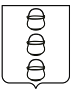 ГЛАВА
ГОРОДСКОГО ОКРУГА КОТЕЛЬНИКИ
МОСКОВСКОЙ ОБЛАСТИПОСТАНОВЛЕНИЕ30.03.2023  №  333 – ПГг. КотельникиО внесении изменений в постановление главы городского округа Котельники Московской области от 28.10.2022 №1137-ПГ «Об утверждении муниципальной программы «Культура и туризм»Руководствуясь статьей 179 Бюджетного кодекса Российской Федерации, Федеральным законом от 06.10.2003 № 131-ФЗ «Об общих принципах организации местного самоуправления в Российской Федерации» и постановлением главы городского округа Котельники Московской области от 24.12.2021 № 1351-ПГ «Об утверждении Порядка разработки и реализации муниципальных программ городского округа Котельники Московской области», постановляю:       1. Внести изменения в муниципальную программу городского округа Котельники «Культура и туризма», утвержденную постановлением главы городского округа Котельники Московской области от 28.10.2022 №1137-ПГ «Об утверждении муниципальной программы «Культура и туризм» (с изменениями, внесенными постановлениями главы городского округа Котельники Московской области от 07.12.2022 № 1305-ПГ, от 17.02.2023 № 156-ПГ, от 07.03.2023 № 234-ПГ), изложив её в новой редакции (приложение).             2. Отделу информационного обеспечения управления внутренней политики муниципальному казенному учреждению «Развитие Котельники» обеспечить официальное опубликование настоящего постановления на интернет - портале городского округа Котельники Московской области в сети «Интернет».           3. Ответственным  за исполнение настоящего постановления назначить начальника отдела культуры и туризма управления развития отраслей социальной сферы администрации городского округа Котельники Московской области Литвинову Е.В.4. Контроль за исполнением настоящего постановления возложить                      на заместителя главы администрации городского округа Котельники Московской области Кузьмину И.М.Глава городского округаКотельники Московской области						    С.А. ЖигалкинПриложение к постановлению главыгородского округа КотельникиМосковской областиот 30.03.2023 № 333 – ПГПаспорт муниципальной программы «Культура и туризм»2. Целевые показатели муниципальной программы:3. Перечень мероприятий муниципальной программы:Перечень мероприятий подпрограммы 3 «Развитие библиотечного дела»Переченьмероприятий подпрограммы 4«Развитие профессионального искусства, гастрольно-концертной и культурно-досуговой деятельности, кинематографии»Переченьмероприятий подпрограммы 5«Укрепление материально-технической базы муниципальных учреждений культуры»Переченьмероприятий подпрограммы 6 «Развитие образования в сфере культуры»4. Методика расчета значений целевых показателей/результатов муниципальной программы:Координатор муниципальной программыЗаместитель главы администрации городского округа Котельники Московской области Кузьмина И.М.Заместитель главы администрации городского округа Котельники Московской области Кузьмина И.М.Заместитель главы администрации городского округа Котельники Московской области Кузьмина И.М.Заместитель главы администрации городского округа Котельники Московской области Кузьмина И.М.Заместитель главы администрации городского округа Котельники Московской области Кузьмина И.М.Заместитель главы администрации городского округа Котельники Московской области Кузьмина И.М.Муниципальный заказчик программыАдминистрация городского округа Котельники Московской областиАдминистрация городского округа Котельники Московской областиАдминистрация городского округа Котельники Московской областиАдминистрация городского округа Котельники Московской областиАдминистрация городского округа Котельники Московской областиАдминистрация городского округа Котельники Московской областиЦели муниципальной программыСохранение единого культурного пространства.Создание условий для реализации жителями города творческого потенциала; обеспечение равного доступа граждан к знаниям, информации, культурным ценностям, повышение качества жизни населения городского округа путем развития услуг в сфере культуры и туризмаСохранение единого культурного пространства.Создание условий для реализации жителями города творческого потенциала; обеспечение равного доступа граждан к знаниям, информации, культурным ценностям, повышение качества жизни населения городского округа путем развития услуг в сфере культуры и туризмаСохранение единого культурного пространства.Создание условий для реализации жителями города творческого потенциала; обеспечение равного доступа граждан к знаниям, информации, культурным ценностям, повышение качества жизни населения городского округа путем развития услуг в сфере культуры и туризмаСохранение единого культурного пространства.Создание условий для реализации жителями города творческого потенциала; обеспечение равного доступа граждан к знаниям, информации, культурным ценностям, повышение качества жизни населения городского округа путем развития услуг в сфере культуры и туризмаСохранение единого культурного пространства.Создание условий для реализации жителями города творческого потенциала; обеспечение равного доступа граждан к знаниям, информации, культурным ценностям, повышение качества жизни населения городского округа путем развития услуг в сфере культуры и туризмаСохранение единого культурного пространства.Создание условий для реализации жителями города творческого потенциала; обеспечение равного доступа граждан к знаниям, информации, культурным ценностям, повышение качества жизни населения городского округа путем развития услуг в сфере культуры и туризмаПеречень подпрограммМуниципальные заказчики подпрограммМуниципальные заказчики подпрограммМуниципальные заказчики подпрограммМуниципальные заказчики подпрограммМуниципальные заказчики подпрограммМуниципальные заказчики подпрограмм3. Подпрограмма III «Развитие библиотечного дела»Администрация городского округа Котельники Московской областиАдминистрация городского округа Котельники Московской областиАдминистрация городского округа Котельники Московской областиАдминистрация городского округа Котельники Московской областиАдминистрация городского округа Котельники Московской областиАдминистрация городского округа Котельники Московской области4. Подпрограмма IV «Развитие профессионального искусства, гастрольно-концертной и культурно-досуговой деятельности, кинематографии»Администрация городского округа Котельники Московской областиАдминистрация городского округа Котельники Московской областиАдминистрация городского округа Котельники Московской областиАдминистрация городского округа Котельники Московской областиАдминистрация городского округа Котельники Московской областиАдминистрация городского округа Котельники Московской области5. Подпрограмма V «Укрепление материально-технической базы муниципальных учреждений культуры»Администрация городского округа Котельники Московской областиАдминистрация городского округа Котельники Московской областиАдминистрация городского округа Котельники Московской областиАдминистрация городского округа Котельники Московской областиАдминистрация городского округа Котельники Московской областиАдминистрация городского округа Котельники Московской области6. Подпрограмма VI «Развитие образования в сфере культуры»Администрация городского округа Котельники Московской областиАдминистрация городского округа Котельники Московской областиАдминистрация городского округа Котельники Московской областиАдминистрация городского округа Котельники Московской областиАдминистрация городского округа Котельники Московской областиАдминистрация городского округа Котельники Московской областиКраткая характеристика подпрограмм3. Подпрограмма III «Развитие библиотечного дела»3. Подпрограмма III «Развитие библиотечного дела»3. Подпрограмма III «Развитие библиотечного дела»3. Подпрограмма III «Развитие библиотечного дела»3. Подпрограмма III «Развитие библиотечного дела»3. Подпрограмма III «Развитие библиотечного дела»Краткая характеристика подпрограмм4. Подпрограмма IV «Развитие профессионального искусства, гастрольно-концертной и культурно-досуговой деятельности, кинематографии» направлена на обеспечение функций муниципальных театрально-концертных учреждений Московской области; проведение праздничных и культурно-массовых мероприятий и творческих проектов регионального (Московской области) и межмуниципального значения в сфере культуры4. Подпрограмма IV «Развитие профессионального искусства, гастрольно-концертной и культурно-досуговой деятельности, кинематографии» направлена на обеспечение функций муниципальных театрально-концертных учреждений Московской области; проведение праздничных и культурно-массовых мероприятий и творческих проектов регионального (Московской области) и межмуниципального значения в сфере культуры4. Подпрограмма IV «Развитие профессионального искусства, гастрольно-концертной и культурно-досуговой деятельности, кинематографии» направлена на обеспечение функций муниципальных театрально-концертных учреждений Московской области; проведение праздничных и культурно-массовых мероприятий и творческих проектов регионального (Московской области) и межмуниципального значения в сфере культуры4. Подпрограмма IV «Развитие профессионального искусства, гастрольно-концертной и культурно-досуговой деятельности, кинематографии» направлена на обеспечение функций муниципальных театрально-концертных учреждений Московской области; проведение праздничных и культурно-массовых мероприятий и творческих проектов регионального (Московской области) и межмуниципального значения в сфере культуры4. Подпрограмма IV «Развитие профессионального искусства, гастрольно-концертной и культурно-досуговой деятельности, кинематографии» направлена на обеспечение функций муниципальных театрально-концертных учреждений Московской области; проведение праздничных и культурно-массовых мероприятий и творческих проектов регионального (Московской области) и межмуниципального значения в сфере культуры4. Подпрограмма IV «Развитие профессионального искусства, гастрольно-концертной и культурно-досуговой деятельности, кинематографии» направлена на обеспечение функций муниципальных театрально-концертных учреждений Московской области; проведение праздничных и культурно-массовых мероприятий и творческих проектов регионального (Московской области) и межмуниципального значения в сфере культурыКраткая характеристика подпрограмм5. Подпрограмма V «Укрепление материально-технической базы муниципальных учреждений культуры» направлена на модернизацию материально-технической базы объектов культуры путем проведения капитального ремонта и технического переоснащения современным непроизводственным оборудованием муниципальных учреждений культуры. Также будут реализованы мероприятия, направленные на создания доступной среды на объектах организаций культуры для инвалидов и лиц с ограниченными возможностями здоровья в целях получения услуг в сфере культуры5. Подпрограмма V «Укрепление материально-технической базы муниципальных учреждений культуры» направлена на модернизацию материально-технической базы объектов культуры путем проведения капитального ремонта и технического переоснащения современным непроизводственным оборудованием муниципальных учреждений культуры. Также будут реализованы мероприятия, направленные на создания доступной среды на объектах организаций культуры для инвалидов и лиц с ограниченными возможностями здоровья в целях получения услуг в сфере культуры5. Подпрограмма V «Укрепление материально-технической базы муниципальных учреждений культуры» направлена на модернизацию материально-технической базы объектов культуры путем проведения капитального ремонта и технического переоснащения современным непроизводственным оборудованием муниципальных учреждений культуры. Также будут реализованы мероприятия, направленные на создания доступной среды на объектах организаций культуры для инвалидов и лиц с ограниченными возможностями здоровья в целях получения услуг в сфере культуры5. Подпрограмма V «Укрепление материально-технической базы муниципальных учреждений культуры» направлена на модернизацию материально-технической базы объектов культуры путем проведения капитального ремонта и технического переоснащения современным непроизводственным оборудованием муниципальных учреждений культуры. Также будут реализованы мероприятия, направленные на создания доступной среды на объектах организаций культуры для инвалидов и лиц с ограниченными возможностями здоровья в целях получения услуг в сфере культуры5. Подпрограмма V «Укрепление материально-технической базы муниципальных учреждений культуры» направлена на модернизацию материально-технической базы объектов культуры путем проведения капитального ремонта и технического переоснащения современным непроизводственным оборудованием муниципальных учреждений культуры. Также будут реализованы мероприятия, направленные на создания доступной среды на объектах организаций культуры для инвалидов и лиц с ограниченными возможностями здоровья в целях получения услуг в сфере культуры5. Подпрограмма V «Укрепление материально-технической базы муниципальных учреждений культуры» направлена на модернизацию материально-технической базы объектов культуры путем проведения капитального ремонта и технического переоснащения современным непроизводственным оборудованием муниципальных учреждений культуры. Также будут реализованы мероприятия, направленные на создания доступной среды на объектах организаций культуры для инвалидов и лиц с ограниченными возможностями здоровья в целях получения услуг в сфере культурыКраткая характеристика подпрограмм6. Подпрограмма VI «Развитие образования в сфере культуры» направлена на финансовое обеспечение реализации прав граждан на получение профессионального образования в сфере культуры, а также обеспечение мер социальной поддержки обучающихся в образовательных организациях, в том числе детей-сирот и детей, оставшихся без попечения родителей, обучающихся в системе профессионального образования Московской области в сфере культуры. Также будут реализованы мероприятия, направленные на создания доступной среды на объектах дополнительного образования сферы культуры для инвалидов и лиц с ограниченными возможностями здоровья в целях получения услуг в сфере дополнительного образования сферы культуры6. Подпрограмма VI «Развитие образования в сфере культуры» направлена на финансовое обеспечение реализации прав граждан на получение профессионального образования в сфере культуры, а также обеспечение мер социальной поддержки обучающихся в образовательных организациях, в том числе детей-сирот и детей, оставшихся без попечения родителей, обучающихся в системе профессионального образования Московской области в сфере культуры. Также будут реализованы мероприятия, направленные на создания доступной среды на объектах дополнительного образования сферы культуры для инвалидов и лиц с ограниченными возможностями здоровья в целях получения услуг в сфере дополнительного образования сферы культуры6. Подпрограмма VI «Развитие образования в сфере культуры» направлена на финансовое обеспечение реализации прав граждан на получение профессионального образования в сфере культуры, а также обеспечение мер социальной поддержки обучающихся в образовательных организациях, в том числе детей-сирот и детей, оставшихся без попечения родителей, обучающихся в системе профессионального образования Московской области в сфере культуры. Также будут реализованы мероприятия, направленные на создания доступной среды на объектах дополнительного образования сферы культуры для инвалидов и лиц с ограниченными возможностями здоровья в целях получения услуг в сфере дополнительного образования сферы культуры6. Подпрограмма VI «Развитие образования в сфере культуры» направлена на финансовое обеспечение реализации прав граждан на получение профессионального образования в сфере культуры, а также обеспечение мер социальной поддержки обучающихся в образовательных организациях, в том числе детей-сирот и детей, оставшихся без попечения родителей, обучающихся в системе профессионального образования Московской области в сфере культуры. Также будут реализованы мероприятия, направленные на создания доступной среды на объектах дополнительного образования сферы культуры для инвалидов и лиц с ограниченными возможностями здоровья в целях получения услуг в сфере дополнительного образования сферы культуры6. Подпрограмма VI «Развитие образования в сфере культуры» направлена на финансовое обеспечение реализации прав граждан на получение профессионального образования в сфере культуры, а также обеспечение мер социальной поддержки обучающихся в образовательных организациях, в том числе детей-сирот и детей, оставшихся без попечения родителей, обучающихся в системе профессионального образования Московской области в сфере культуры. Также будут реализованы мероприятия, направленные на создания доступной среды на объектах дополнительного образования сферы культуры для инвалидов и лиц с ограниченными возможностями здоровья в целях получения услуг в сфере дополнительного образования сферы культуры6. Подпрограмма VI «Развитие образования в сфере культуры» направлена на финансовое обеспечение реализации прав граждан на получение профессионального образования в сфере культуры, а также обеспечение мер социальной поддержки обучающихся в образовательных организациях, в том числе детей-сирот и детей, оставшихся без попечения родителей, обучающихся в системе профессионального образования Московской области в сфере культуры. Также будут реализованы мероприятия, направленные на создания доступной среды на объектах дополнительного образования сферы культуры для инвалидов и лиц с ограниченными возможностями здоровья в целях получения услуг в сфере дополнительного образования сферы культурыИсточники финансирования государственной программы, в том числе по годам реализации программы, тыс. руб.:Всего2023 год2024 год2025 год2026 год2027 год Средства бюджета Московской области345,29112,80112,80119,6900Средства федерального бюджета427,61143,56143,56140,4900Средства бюджета городского округа Котельники529915,18109655,94105453,24105158,00104824,00104824,00Внебюджетные источники000000Всего, в том числе по годам534540,58111104,30107176,10106612,18104824,00104824,00№ п/пПланируемые результаты реализации муниципальной программы (подпрограммы)(Показатель реализации мероприятий)Тип показателяЕдиница измеренияБазовое значение показателя                      на начало реализации программыПланируемое значение по годам реализацииПланируемое значение по годам реализацииПланируемое значение по годам реализацииПланируемое значение по годам реализацииПланируемое значение по годам реализацииПланируемое значение по годам реализацииПланируемое значение по годам реализацииПланируемое значение по годам реализацииПланируемое значение по годам реализацииПланируемое значение по годам реализацииНомер и название мероприятия в перечне мероприятий подпрограммы№ п/пПланируемые результаты реализации муниципальной программы (подпрограммы)(Показатель реализации мероприятий)Тип показателяЕдиница измеренияБазовое значение показателя                      на начало реализации программы2023 год2023 год2023 год2024 год2024 год2025 год2025 год2026 год2026 год2027 годНомер и название мероприятия в перечне мероприятий подпрограммы1234566677889910113Подпрограмма 3 «Развитие библиотечного дела»Подпрограмма 3 «Развитие библиотечного дела»Подпрограмма 3 «Развитие библиотечного дела»Подпрограмма 3 «Развитие библиотечного дела»Подпрограмма 3 «Развитие библиотечного дела»Подпрограмма 3 «Развитие библиотечного дела»Подпрограмма 3 «Развитие библиотечного дела»Подпрограмма 3 «Развитие библиотечного дела»Подпрограмма 3 «Развитие библиотечного дела»Подпрограмма 3 «Развитие библиотечного дела»Подпрограмма 3 «Развитие библиотечного дела»Подпрограмма 3 «Развитие библиотечного дела»Подпрограмма 3 «Развитие библиотечного дела»Подпрограмма 3 «Развитие библиотечного дела»Подпрограмма 3 «Развитие библиотечного дела»3.1Целевой показатель 1Макропоказатель подпрограммы. Обеспечение роста числа пользователей муниципальных библиотек Московской областиОтраслевой показательчеловек-----------3, 01.023.2Целевой показатель 2Количество посещений организаций культуры по отношению к уровню 2017 года (в части посещений библиотек)Показатель в соглашении с ФОИВединица--137 638137 6381605771605772064562064562293962293962523363, 01.033.3Целевой показатель 3Количество переоснащенных муниципальных библиотек по модельному стандартуРегиональный проект «Культурная среда Подмосковья»единица--0000000013, А1.014Подпрограмма 4 «Развитие профессионального искусства, гастрольно-концертной и культурно-досуговой деятельности, кинематографии»Подпрограмма 4 «Развитие профессионального искусства, гастрольно-концертной и культурно-досуговой деятельности, кинематографии»Подпрограмма 4 «Развитие профессионального искусства, гастрольно-концертной и культурно-досуговой деятельности, кинематографии»Подпрограмма 4 «Развитие профессионального искусства, гастрольно-концертной и культурно-досуговой деятельности, кинематографии»Подпрограмма 4 «Развитие профессионального искусства, гастрольно-концертной и культурно-досуговой деятельности, кинематографии»Подпрограмма 4 «Развитие профессионального искусства, гастрольно-концертной и культурно-досуговой деятельности, кинематографии»Подпрограмма 4 «Развитие профессионального искусства, гастрольно-концертной и культурно-досуговой деятельности, кинематографии»Подпрограмма 4 «Развитие профессионального искусства, гастрольно-концертной и культурно-досуговой деятельности, кинематографии»Подпрограмма 4 «Развитие профессионального искусства, гастрольно-концертной и культурно-досуговой деятельности, кинематографии»Подпрограмма 4 «Развитие профессионального искусства, гастрольно-концертной и культурно-досуговой деятельности, кинематографии»Подпрограмма 4 «Развитие профессионального искусства, гастрольно-концертной и культурно-досуговой деятельности, кинематографии»Подпрограмма 4 «Развитие профессионального искусства, гастрольно-концертной и культурно-досуговой деятельности, кинематографии»Подпрограмма 4 «Развитие профессионального искусства, гастрольно-концертной и культурно-досуговой деятельности, кинематографии»Подпрограмма 4 «Развитие профессионального искусства, гастрольно-концертной и культурно-досуговой деятельности, кинематографии»Подпрограмма 4 «Развитие профессионального искусства, гастрольно-концертной и культурно-досуговой деятельности, кинематографии»4.1Целевой показатель 1
Число посещений культурных мероприятий (приоритетный на 2023 год)Указ ПРФ от 04.02.2021 № 68 «Об оценке эффективности деятельности высших должностных лиц (руководителей высших исполнительных органов государственной власти) субъектов Российской Федерации и деятельности органов исполнительной власти субъектов Российской Федерации»тыс. единиц203,410203,410221,902221,902-------2, 01.022, 01.032, 03.012, 03.022, 03.033, 01.023, 01.033, 02.013, 02.023, А1.014, 01.024, 01.034, 01.044, 04.024, 05.014, 05.024, 05.034, 05.044, 06.025, 01.015, А1.015, А1.025, А1.036, 02.016, 02.026, А1.016, А1.026, А1.036, 04.024.4Целевой показатель 4Количество стипендий Главы муниципального образования Московской области выдающимся деятелям культуры и искусства Московской области Указ Президента Российской Федерацииединица000000000004, 02.024.5Целевой показатель 5Количество поддержанных творческих инициатив и проектов (нарастающим итогом)Региональный проект «Творческие люди Подмосковья»единица000000000004, А2.034.6Целевой показатель 7Количество получателей адресной финансовой социальной поддержки по итогам рейтингования обучающихся организаций дополнительного образования сферы культуры Московской области Региональный проект «Творческие люди Подмосковья»единица000000000004, А2.044.7Целевой показатель 8Количество граждан, принимающих участие в добровольческой деятельностиРегиональный проект «Творческие люди Подмосковья»единица000000000004, 01.025Подпрограмма 5 «Укрепление материально-технической базы муниципальных учреждений культуры»Подпрограмма 5 «Укрепление материально-технической базы муниципальных учреждений культуры»Подпрограмма 5 «Укрепление материально-технической базы муниципальных учреждений культуры»Подпрограмма 5 «Укрепление материально-технической базы муниципальных учреждений культуры»Подпрограмма 5 «Укрепление материально-технической базы муниципальных учреждений культуры»Подпрограмма 5 «Укрепление материально-технической базы муниципальных учреждений культуры»Подпрограмма 5 «Укрепление материально-технической базы муниципальных учреждений культуры»Подпрограмма 5 «Укрепление материально-технической базы муниципальных учреждений культуры»Подпрограмма 5 «Укрепление материально-технической базы муниципальных учреждений культуры»Подпрограмма 5 «Укрепление материально-технической базы муниципальных учреждений культуры»Подпрограмма 5 «Укрепление материально-технической базы муниципальных учреждений культуры»Подпрограмма 5 «Укрепление материально-технической базы муниципальных учреждений культуры»Подпрограмма 5 «Укрепление материально-технической базы муниципальных учреждений культуры»Подпрограмма 5 «Укрепление материально-технической базы муниципальных учреждений культуры»Подпрограмма 5 «Укрепление материально-технической базы муниципальных учреждений культуры»5.1Целевой показатель 1Количество созданных (реконструированных) и капитально отремонтированных объектов организаций культурыРегиональный проект «Культурная среда Подмосковья»единица000000000005, А1.015.2Целевой показатель 3Количество приобретенных передвижных многофункциональных культурных центров (автоклубов) для обслуживания сельского населения Московской областиРегиональный проект «Культурная среда Подмосковья»единица000000000005, А1.025.2Целевой показатель 5Количество организаций культуры, получивших современное оборудованиеРегиональный проект «Культурная среда Подмосковья»единица000000000005, А1.035.4Целевой показатель 6Доля приоритетных объектов, доступных для инвалидов и других маломобильных групп населения в сфере культуры и дополнительного образования сферы культуры, в общем количестве приоритетных объектов в сфере культуры и дополнительного образования сферы культуры в Московской областиОтраслевой показательпроцент000000000005, 01.016Подпрограмма 6«Развитие образования в сфере культуры»Подпрограмма 6«Развитие образования в сфере культуры»Подпрограмма 6«Развитие образования в сфере культуры»Подпрограмма 6«Развитие образования в сфере культуры»Подпрограмма 6«Развитие образования в сфере культуры»Подпрограмма 6«Развитие образования в сфере культуры»Подпрограмма 6«Развитие образования в сфере культуры»Подпрограмма 6«Развитие образования в сфере культуры»Подпрограмма 6«Развитие образования в сфере культуры»Подпрограмма 6«Развитие образования в сфере культуры»Подпрограмма 6«Развитие образования в сфере культуры»Подпрограмма 6«Развитие образования в сфере культуры»Подпрограмма 6«Развитие образования в сфере культуры»Подпрограмма 6«Развитие образования в сфере культуры»Подпрограмма 6«Развитие образования в сфере культуры»6.1Целевой показатель 1Доля детей в возрасте от 5 до 18 лет, охваченных дополнительным образованием сферы культуры Отраслевой показательпроцент000000000006, 01.01, 6, 02.016, 02.026.2Целевой показатель 2Доля детей, осваивающих дополнительные предпрофессиональные программы в области искусств за счет бюджетных средств от общего количества обучающихся в детских школах искусств за счет бюджетных средствОтраслевой показательпроцент000000000006, 01.016.3Количество реконструированных и (или) капитально отремонтированных региональных и муниципальных детских школ искусств по видам искусствФедеральный проект «Культурная среда Подмосковья»единица000000000006, А1.036.4Количество оснащенных образовательных учреждений в сфере культуры (детских школ искусств по видам искусств) музыкальными инструментами, оборудованием и учебными материаламиРегиональный проект «Культурная среда Подмосковья»единица000000000006, А1.016.5Целевой показатель 7Количество оснащенных образовательных организаций в сфере культуры (детские школы искусств по видам искусств и училищ) музыкальными инструментамиРегиональный проект «Культурная среда Подмосковья»единица000000000006, А1.027Подпрограмма 9 «Развитие архивного дела»Подпрограмма 9 «Развитие архивного дела»Подпрограмма 9 «Развитие архивного дела»Подпрограмма 9 «Развитие архивного дела»Подпрограмма 9 «Развитие архивного дела»Подпрограмма 9 «Развитие архивного дела»Подпрограмма 9 «Развитие архивного дела»Подпрограмма 9 «Развитие архивного дела»Подпрограмма 9 «Развитие архивного дела»Подпрограмма 9 «Развитие архивного дела»Подпрограмма 9 «Развитие архивного дела»Подпрограмма 9 «Развитие архивного дела»Подпрограмма 9 «Развитие архивного дела»Подпрограмма 9 «Развитие архивного дела»Подпрограмма 9 «Развитие архивного дела»7.1Целевой показатель 1Доля архивных документов, хранящихся в муниципальном архиве в нормативных условиях, обеспечивающих их постоянное (вечное) и долговременное хранение, в общем количестве документов в муниципальном архиве (приоритетный на 2023 год)Отраслевой показатель процент959595000000009, 01.019, 01.029, 02.019, 02.027.2Целевой показатель 2Доля архивных фондов муниципального архива, внесенных в общеотраслевую базу данных «Архивный фонд», от общего количества архивных фондов, хранящихся в муниципальном архиве Отраслевой показатель процент1001001001001001001001001001001009, 01.029, 02.017.3.Целевой показатель 3Доля единиц хранения, переведенных в электронно-цифровую форму, от общего количества единиц хранения, находящихся на хранении в муниципальном архиве муниципального образования Отраслевой показатель процент3,43,43,41000000009, 01.029, 01.039, 02.01№ п/пМероприятие подпрограммыСроки 
исполнения, годыИсточник 
финансированияВсего (тыс.руб.)Объем финансирования по годам (тыс.руб.)Объем финансирования по годам (тыс.руб.)Объем финансирования по годам (тыс.руб.)Объем финансирования по годам (тыс.руб.)Объем финансирования по годам (тыс.руб.)Объем финансирования по годам (тыс.руб.)Объем финансирования по годам (тыс.руб.)Объем финансирования по годам (тыс.руб.)Объем финансирования по годам (тыс.руб.)Ответственный за         
выполнение мероприятия№ п/пМероприятие подпрограммыСроки 
исполнения, годыИсточник 
финансированияВсего (тыс.руб.)2023 год2023 год2023 год2023 год2023 год2024 год2025 год2026 год2027 год1Основное мероприятие 01Организация библиотечного обслуживания населения муниципальными библиотеками Московской области2023-2027Итого37408,387624,107624,107624,107624,107624,107624,107560,187300,007300,00Отдел культуры и туризма управление развития отраслей социальный сферы 1Основное мероприятие 01Организация библиотечного обслуживания населения муниципальными библиотеками Московской области2023-2027Средства бюджета Московской области345,29112,80112,80112,80112,80112,80112,80119,690,000,00Отдел культуры и туризма управление развития отраслей социальный сферы 1Основное мероприятие 01Организация библиотечного обслуживания населения муниципальными библиотеками Московской области2023-2027Средства федерального бюджета 427,61143,56143,56143,56143,56143,56143,56140,490,000,00Отдел культуры и туризма управление развития отраслей социальный сферы 1Основное мероприятие 01Организация библиотечного обслуживания населения муниципальными библиотеками Московской области2023-2027Средства бюджета городского округа Котельники36635,487367,747367,747367,747367,747367,747367,747300,007300,007300,00Отдел культуры и туризма управление развития отраслей социальный сферы 1Основное мероприятие 01Организация библиотечного обслуживания населения муниципальными библиотеками Московской области2023-2027Внебюджетные средства0000000000Отдел культуры и туризма управление развития отраслей социальный сферы 1.1Мероприятие 01.01 Расходы на обеспечение деятельности (оказание услуг) муниципальных учреждений - библиотеки2023-2027Итого36500730073007300730073007300730073007300Отдел культуры и туризма управление развития отраслей социальный сферы1.1Мероприятие 01.01 Расходы на обеспечение деятельности (оказание услуг) муниципальных учреждений - библиотеки2023-2027Средства бюджета Московской области 0000000000Отдел культуры и туризма управление развития отраслей социальный сферы1.1Мероприятие 01.01 Расходы на обеспечение деятельности (оказание услуг) муниципальных учреждений - библиотеки2023-2027Средства бюджета городского округа Котельники36500730073007300730073007300730073007300Отдел культуры и туризма управление развития отраслей социальный сферы1.1Мероприятие 01.01 Расходы на обеспечение деятельности (оказание услуг) муниципальных учреждений - библиотеки2023-2027Внебюджетные средства0000000000Отдел культуры и туризма управление развития отраслей социальный сферы1.1(наименование результата выполнения мероприятия, ед.измерения)ххВсего Итого 2023 годВ том числе по кварталам:В том числе по кварталам:В том числе по кварталам:В том числе по кварталам:2024 год 2025 год2026 год2027 годОтдел культуры и туризма управление развития отраслей социальный сферы1.1(наименование результата выполнения мероприятия, ед.измерения)ххВсего Итого 2023 годIIIIIIIV2024 год 2025 год2026 год2027 годОтдел культуры и туризма управление развития отраслей социальный сферы1.1(наименование результата выполнения мероприятия, ед.измерения)ххОтдел культуры и туризма управление развития отраслей социальный сферы1.2Мероприятие 01.02. Организация библиотечного обслуживания населения, комплектование и обеспечение сохранности библиотечных фондов библиотек городского округа2023-2027Итого0000000000Отдел культуры и туризма управление развития отраслей социальный сферы 1.2Мероприятие 01.02. Организация библиотечного обслуживания населения, комплектование и обеспечение сохранности библиотечных фондов библиотек городского округа2023-2027Средства бюджета Московской области0000000000Отдел культуры и туризма управление развития отраслей социальный сферы 1.2Мероприятие 01.02. Организация библиотечного обслуживания населения, комплектование и обеспечение сохранности библиотечных фондов библиотек городского округа2023-2027Средства бюджета городского округа Котельники0000000000Отдел культуры и туризма управление развития отраслей социальный сферы 1.2Мероприятие 01.02. Организация библиотечного обслуживания населения, комплектование и обеспечение сохранности библиотечных фондов библиотек городского округа2023-2027Внебюджетные средства0000000000Отдел культуры и туризма управление развития отраслей социальный сферы (наименование результата выполнения мероприятия, ед.измерения)ххВсего Итого 2023 годВ том числе по кварталам:В том числе по кварталам:В том числе по кварталам:В том числе по кварталам:2024 год Отдел культуры и туризма управление развития отраслей социальный сферы2025 год2026 год2027 годОтдел культуры и туризма управление развития отраслей социальный сферы (наименование результата выполнения мероприятия, ед.измерения)ххВсего Итого 2023 годI II III IV 2024 год Отдел культуры и туризма управление развития отраслей социальный сферы2025 год2026 год2027 годОтдел культуры и туризма управление развития отраслей социальный сферы (наименование результата выполнения мероприятия, ед.измерения)ххОтдел культуры и туризма управление развития отраслей социальный сферы 1.3Мероприятие 01.03Государственная поддержка отрасли культуры (модернизация библиотек в части комплектования книжных фондов муниципальных общедоступных библиотек)2023-2027Итого977,13324,10324,10324,10324,10324,10324,10   328,9300Отдел культуры и туризма управление развития отраслей социальный сферы 1.3Мероприятие 01.03Государственная поддержка отрасли культуры (модернизация библиотек в части комплектования книжных фондов муниципальных общедоступных библиотек)2023-2027Средства бюджета Московской области345,29112,80112,80112,80112,80112,80112,80119,6900Отдел культуры и туризма управление развития отраслей социальный сферы 1.3Мероприятие 01.03Государственная поддержка отрасли культуры (модернизация библиотек в части комплектования книжных фондов муниципальных общедоступных библиотек)2023-2027Средства федерального бюджета 427,61143,56143,56143,56143,56143,56143,56140,4900Отдел культуры и туризма управление развития отраслей социальный сферы 1.3Мероприятие 01.03Государственная поддержка отрасли культуры (модернизация библиотек в части комплектования книжных фондов муниципальных общедоступных библиотек)2023-2027Средства бюджета городского округа Котельники204,2367,7467,7467,7467,7467,7467,7468,7400Отдел культуры и туризма управление развития отраслей социальный сферы 1.3Мероприятие 01.03Государственная поддержка отрасли культуры (модернизация библиотек в части комплектования книжных фондов муниципальных общедоступных библиотек)2023-2027Внебюджетные средства0000000000Отдел культуры и туризма управление развития отраслей социальный сферы 1.3(Муниципальные библиотеки Московской области(юридические лица), обновившие книжный фонд, (ед.)ххВсего Итого 2023 годВ том числе по кварталам:В том числе по кварталам:В том числе по кварталам:В том числе по кварталам:2024 год  2025 год 2026 год Отдел культуры и туризма управление развития отраслей социальный сферыОтдел культуры и туризма управление развития отраслей социальный сферы 1.3(Муниципальные библиотеки Московской области(юридические лица), обновившие книжный фонд, (ед.)ххВсего Итого 2023 годIIIIIIIV2024 год  2025 год 2026 год Отдел культуры и туризма управление развития отраслей социальный сферыОтдел культуры и туризма управление развития отраслей социальный сферы 1.3(Муниципальные библиотеки Московской области(юридические лица), обновившие книжный фонд, (ед.)хх000000000Отдел культуры и туризма управление развития отраслей социальный сферыОтдел культуры и туризма управление развития отраслей социальный сферы 1.3(Муниципальные библиотеки Московской области(юридические лица), обновившие книжный фонд, (ед.)ххIIIIIIIVОтдел культуры и туризма управление развития отраслей социальный сферыОтдел культуры и туризма управление развития отраслей социальный сферы 1.3(Муниципальные библиотеки Московской области(юридические лица), обновившие книжный фонд, (ед.)хх11ххх1000Отдел культуры и туризма управление развития отраслей социальный сферыОтдел культуры и туризма управление развития отраслей социальный сферы 2Основное мероприятие 02Модернизация материально-технической базы, проведение капитального ремонта, текущего ремонта, благоустройство территорий муниципальных библиотек Московской области2023-2027Итого1500300300300300300300300300300Отдл культуры и туризма управление развития отраслей социальный сферы 2Основное мероприятие 02Модернизация материально-технической базы, проведение капитального ремонта, текущего ремонта, благоустройство территорий муниципальных библиотек Московской области2023-2027Средства бюджета Московской области0000000000Отдл культуры и туризма управление развития отраслей социальный сферы 2Основное мероприятие 02Модернизация материально-технической базы, проведение капитального ремонта, текущего ремонта, благоустройство территорий муниципальных библиотек Московской области2023-2027Средства федерального бюджета 0000000000Отдл культуры и туризма управление развития отраслей социальный сферы 2Основное мероприятие 02Модернизация материально-технической базы, проведение капитального ремонта, текущего ремонта, благоустройство территорий муниципальных библиотек Московской области2023-2027Средства бюджета городского округа Котельники1500300300300300300300300300300Отдл культуры и туризма управление развития отраслей социальный сферы 2Основное мероприятие 02Модернизация материально-технической базы, проведение капитального ремонта, текущего ремонта, благоустройство территорий муниципальных библиотек Московской области2023-2027Внебюджетные средства0000000000Отдл культуры и туризма управление развития отраслей социальный сферы 2.1Мероприятие 02.01 Модернизация (развитие) материально-технической базы муниципальных библиотек2023-2027Итого1500300300300300300300300300300Отдел культуры и туризма управление развития отраслей социальный сферы 2.1Мероприятие 02.01 Модернизация (развитие) материально-технической базы муниципальных библиотек2023-2027Средства бюджета Московской области0000000000Отдел культуры и туризма управление развития отраслей социальный сферы 2.1Мероприятие 02.01 Модернизация (развитие) материально-технической базы муниципальных библиотек2023-2027Средства федерального бюджета 0000000000Отдел культуры и туризма управление развития отраслей социальный сферы 2.1Мероприятие 02.01 Модернизация (развитие) материально-технической базы муниципальных библиотек2023-2027Средства бюджета городского округа Котельники1500300300300300300300300300300Отдел культуры и туризма управление развития отраслей социальный сферы 2.1Мероприятие 02.01 Модернизация (развитие) материально-технической базы муниципальных библиотек2023-2027Внебюджетные средства0000000000Отдел культуры и туризма управление развития отраслей социальный сферы 2.1(наименование результата выполнения мероприятия, ед.измерения)ххВсего Итого 2023 годВ том числе по кварталам:В том числе по кварталам:В том числе по кварталам:В том числе по кварталам:2024 год 2025 год2026 год2027 годОтдел культуры и туризма управление развития отраслей социальный сферы 2.1(наименование результата выполнения мероприятия, ед.измерения)ххВсего Итого 2023 годIIIIIIIV2024 год 2025 год2026 год2027 годОтдел культуры и туризма управление развития отраслей социальный сферы 2.1(наименование результата выполнения мероприятия, ед.измерения)ххОтдел культуры и туризма управление развития отраслей социальный сферы 2.2Мероприятие 02.02 Проведение капитального ремонта, текущего ремонта и благоустройство территорий муниципальных библиотек2023-2027Итого0000000000Отдел культуры и туризма управление развития отраслей социальный сферы 2.2Мероприятие 02.02 Проведение капитального ремонта, текущего ремонта и благоустройство территорий муниципальных библиотек2023-2027Средства бюджета Московской области0000000000Отдел культуры и туризма управление развития отраслей социальный сферы 2.2Мероприятие 02.02 Проведение капитального ремонта, текущего ремонта и благоустройство территорий муниципальных библиотек2023-2027Средства федерального бюджета 0000000000Отдел культуры и туризма управление развития отраслей социальный сферы 2.2Мероприятие 02.02 Проведение капитального ремонта, текущего ремонта и благоустройство территорий муниципальных библиотек2023-2027Средства бюджета городского округа Котельники0000000000Отдел культуры и туризма управление развития отраслей социальный сферы 2.2Мероприятие 02.02 Проведение капитального ремонта, текущего ремонта и благоустройство территорий муниципальных библиотек2023-2027Внебюджетные средства0000000000Отдел культуры и туризма управление развития отраслей социальный сферы 2.2(наименование результата выполнения мероприятия, ед.измерения)ххВсего Итого 2023 годВ том числе по кварталам:В том числе по кварталам:В том числе по кварталам:В том числе по кварталам:2024 год 2025 год2026 год2027 годОтдел культуры и туризма управление развития отраслей социальный сферы 2.2(наименование результата выполнения мероприятия, ед.измерения)ххВсего Итого 2023 годIIIIIIIV2024 год 2025 год2026 год2027 годОтдел культуры и туризма управление развития отраслей социальный сферы 2.2(наименование результата выполнения мероприятия, ед.измерения)ххОтдел культуры и туризма управление развития отраслей социальный сферы 2.3Мероприятие 02.03 Выполнение работ по обеспечению пожарной безопасности в муниципальных библиотеках2023-2027Итого0000000000Отдел культуры и туризма управление развития отраслей социальный сферы 2.3Мероприятие 02.03 Выполнение работ по обеспечению пожарной безопасности в муниципальных библиотеках2023-2027Средства бюджета Московской области0000000000Отдел культуры и туризма управление развития отраслей социальный сферы 2.3Мероприятие 02.03 Выполнение работ по обеспечению пожарной безопасности в муниципальных библиотеках2023-2027Средства федерального бюджета 0000000000Отдел культуры и туризма управление развития отраслей социальный сферы 2.3Мероприятие 02.03 Выполнение работ по обеспечению пожарной безопасности в муниципальных библиотеках2023-2027Средства бюджета городского округа Котельники0000000000Отдел культуры и туризма управление развития отраслей социальный сферы 2.3Мероприятие 02.03 Выполнение работ по обеспечению пожарной безопасности в муниципальных библиотеках2023-2027Внебюджетные средства0000000000Отдел культуры и туризма управление развития отраслей социальный сферы 2.3(Муниципальные библиотеки МО выполневшие работы по обеспечению пожарной безопасности)хВсего Итого 2023 годВ том числе по кварталам:В том числе по кварталам:В том числе по кварталам:В том числе по кварталам:2024 год 2025 год2026 год2027 годОтдел культуры и туризма управление развития отраслей социальный сферы 2.3(Муниципальные библиотеки МО выполневшие работы по обеспечению пожарной безопасности)хВсего Итого 2023 годIIIIIIIV2024 год 2025 год2026 год2027 годОтдел культуры и туризма управление развития отраслей социальный сферы 2.3(Муниципальные библиотеки МО выполневшие работы по обеспечению пожарной безопасности)х----------Отдел культуры и туризма управление развития отраслей социальный сферы 3.Основное мероприятие А1Федеральный проект «Культурная среда»2023-2027Итого0000000000Отдел культуры и туризма управление развития отраслей социальный сферы 3.Основное мероприятие А1Федеральный проект «Культурная среда»2023-2027Средства бюджета Московской области0000000000Отдел культуры и туризма управление развития отраслей социальный сферы 3.Основное мероприятие А1Федеральный проект «Культурная среда»2023-2027Средства федерального бюджета 0000000000Отдел культуры и туризма управление развития отраслей социальный сферы 3.Основное мероприятие А1Федеральный проект «Культурная среда»2023-2027Средства бюджета городского округа Котельники0000000000Отдел культуры и туризма управление развития отраслей социальный сферы 3.Основное мероприятие А1Федеральный проект «Культурная среда»2023-2027Внебюджетные средства0000000000Отдел культуры и туризма управление развития отраслей социальный сферы 3.1Мероприятие А1.01Создание модельных муниципальных библиотек2023-2027Итого0000000000Отдел культуры и туризма управление развития отраслей социальный сферы 3.1Мероприятие А1.01Создание модельных муниципальных библиотек2023-2027Средства бюджета Московской области0000000000Отдел культуры и туризма управление развития отраслей социальный сферы 3.1Мероприятие А1.01Создание модельных муниципальных библиотек2023-2027Средства федерального бюджета 0000000000Отдел культуры и туризма управление развития отраслей социальный сферы 3.1Мероприятие А1.01Создание модельных муниципальных библиотек2023-2027Средства бюджета городского округа Котельники0000000000Отдел культуры и туризма управление развития отраслей социальный сферы 3.1Мероприятие А1.01Создание модельных муниципальных библиотек2023-2027Внебюджетные средства0000000000Отдел культуры и туризма управление развития отраслей социальный сферы 3.1Созданы модельные муниципальные библиотеки (нарастающий итог)ххВсего Итого 2023 годВ том числе по кварталам:В том числе по кварталам:В том числе по кварталам:В том числе по кварталам:2024 год2025 год2026 год2027 годОтдел культуры и туризма управление развития отраслей социальный сферы 3.1Созданы модельные муниципальные библиотеки (нарастающий итог)ххВсего Итого 2023 годIIIIIIIV2024 год2025 год2026 год2027 годОтдел культуры и туризма управление развития отраслей социальный сферы 3.1Созданы модельные муниципальные библиотеки (нарастающий итог)хххххххх----Отдел культуры и туризма управление развития отраслей социальный сферы Итого по подпрограммеИтого по подпрограммеИтого:38908,387924,107924,107924,107924,107924,107924,107860,187600,007600,00хИтого по подпрограммеИтого по подпрограммеСредства бюджета Московской области345,29112,80112,80112,80112,80112,80112,80119,690,000,00хИтого по подпрограммеИтого по подпрограммеСредства федерального бюджета427,61143,56143,56143,56143,56143,56143,56140,490,000,00хИтого по подпрограммеИтого по подпрограммеСредства бюджета городского округа Котельники38135,487667,747667,747667,747667,747667,747667,747600,007600,007600,00хИтого по подпрограммеИтого по подпрограммеВнебюджетные средства38908,387924,107924,107924,107924,107924,107924,107860,187600,007600,00х№ п/пМероприятие подпрограммыСроки 
исполнения, годыИсточник 
финансированияВсего (тыс.руб.)Объем финансирования по годам (тыс.руб.)Объем финансирования по годам (тыс.руб.)Объем финансирования по годам (тыс.руб.)Объем финансирования по годам (тыс.руб.)Объем финансирования по годам (тыс.руб.)Объем финансирования по годам (тыс.руб.)Объем финансирования по годам (тыс.руб.)Объем финансирования по годам (тыс.руб.)Объем финансирования по годам (тыс.руб.)Ответственный за         
выполнение мероприятия№ п/пМероприятие подпрограммыСроки 
исполнения, годыИсточник 
финансированияВсего (тыс.руб.)2023 год2023 год2023 год2023 год2023 год2024 год2025 год2026 год2027 год2Основное мероприятие 02Реализация отдельных функций органа местного самоуправления в сфере культуры2023-2027Итого0000000000Отдел культуры и туризма управление развития отраслей социальный сферы 2Основное мероприятие 02Реализация отдельных функций органа местного самоуправления в сфере культуры2023-2027Средства бюджета Московской области0000000000Отдел культуры и туризма управление развития отраслей социальный сферы 2Основное мероприятие 02Реализация отдельных функций органа местного самоуправления в сфере культуры2023-2027Средства федерального бюджета 0000000000Отдел культуры и туризма управление развития отраслей социальный сферы 2Основное мероприятие 02Реализация отдельных функций органа местного самоуправления в сфере культуры2023-2027Средства бюджета городского округа Котельники0000000000Отдел культуры и туризма управление развития отраслей социальный сферы 2Основное мероприятие 02Реализация отдельных функций органа местного самоуправления в сфере культуры2023-2027Внебюджетные средства0000000000Отдел культуры и туризма управление развития отраслей социальный сферы 2.1Мероприятие 02.01 Организация и проведение независимой оценки качества оказания услуг муниципальными учреждениями культуры2023-2027Итого0000000000Отдел культуры и туризма управление развития отраслей социальный сферы 2.1Мероприятие 02.01 Организация и проведение независимой оценки качества оказания услуг муниципальными учреждениями культуры2023-2027Средства бюджета Московской области0000000000Отдел культуры и туризма управление развития отраслей социальный сферы 2.1Мероприятие 02.01 Организация и проведение независимой оценки качества оказания услуг муниципальными учреждениями культуры2023-2027Средства федерального бюджета 0000000000Отдел культуры и туризма управление развития отраслей социальный сферы 2.1Мероприятие 02.01 Организация и проведение независимой оценки качества оказания услуг муниципальными учреждениями культуры2023-2027Средства бюджета городского округа Котельники0000000000Отдел культуры и туризма управление развития отраслей социальный сферы 2.1Мероприятие 02.01 Организация и проведение независимой оценки качества оказания услуг муниципальными учреждениями культуры2023-2027Внебюджетные средства0000000000Отдел культуры и туризма управление развития отраслей социальный сферы 2.1Оказаны услуги по проведению независимой оценки качества условий оказания услуг организаций культуры, (ед.)ххВсего Итого 2023 годВ том числе по кварталам:В том числе по кварталам:В том числе по кварталам:В том числе по кварталам:2024 год 2025 год2026 год2027 годОтдел культуры и туризма управление развития отраслей социальный сферы 2.1Оказаны услуги по проведению независимой оценки качества условий оказания услуг организаций культуры, (ед.)ххВсего Итого 2023 годIIIIIIIV2024 год 2025 год2026 год2027 годОтдел культуры и туризма управление развития отраслей социальный сферы 2.1Оказаны услуги по проведению независимой оценки качества условий оказания услуг организаций культуры, (ед.)ххОтдел культуры и туризма управление развития отраслей социальный сферы 2.2Мероприятие 02.02Стипендии выдающимся деятелям культуры, искусства и молодым авторам2023-2027Итого0000000000Отдел культуры и туризма управление развития отраслей социальный сферы 2.2Мероприятие 02.02Стипендии выдающимся деятелям культуры, искусства и молодым авторам2023-2027Средства бюджета Московской области0000000000Отдел культуры и туризма управление развития отраслей социальный сферы 2.2Мероприятие 02.02Стипендии выдающимся деятелям культуры, искусства и молодым авторам2023-2027Средства федерального бюджета 0000000000Отдел культуры и туризма управление развития отраслей социальный сферы 2.2Мероприятие 02.02Стипендии выдающимся деятелям культуры, искусства и молодым авторам2023-2027Средства бюджета городского округа Котельники0000000000Отдел культуры и туризма управление развития отраслей социальный сферы 2.2Мероприятие 02.02Стипендии выдающимся деятелям культуры, искусства и молодым авторам2023-2027Внебюджетные средства0000000000Отдел культуры и туризма управление развития отраслей социальный сферы 2.2Предоставлена стипендия главы муниципального образования Московской области, (чел.)ххВсего Итого 2023 годВ том числе по кварталам:В том числе по кварталам:В том числе по кварталам:В том числе по кварталам:2024 год 2025 год2026 год2027 годОтдел культуры и туризма управление развития отраслей социальный сферы 2.2Предоставлена стипендия главы муниципального образования Московской области, (чел.)ххВсего Итого 2023 годIIIIIIIV2024 год 2025 год2026 год2027 годОтдел культуры и туризма управление развития отраслей социальный сферы 2.2Предоставлена стипендия главы муниципального образования Московской области, (чел.)хх1919190000000Отдел культуры и туризма управление развития отраслей социальный сферы 3Основное мероприятие 03Поддержка некоммерческих организаций, не являющихся государственными (муниципальными) учреждениями2023-2027Итого0000000000Отдел культуры и туризма управление развития отраслей социальный сферы 3Основное мероприятие 03Поддержка некоммерческих организаций, не являющихся государственными (муниципальными) учреждениями2023-2027Средства бюджета Московской области0000000000Отдел культуры и туризма управление развития отраслей социальный сферы 3Основное мероприятие 03Поддержка некоммерческих организаций, не являющихся государственными (муниципальными) учреждениями2023-2027Средства федерального бюджета 0000000000Отдел культуры и туризма управление развития отраслей социальный сферы 3Основное мероприятие 03Поддержка некоммерческих организаций, не являющихся государственными (муниципальными) учреждениями2023-2027Средства бюджета городского округа Котельники0000000000Отдел культуры и туризма управление развития отраслей социальный сферы 3Основное мероприятие 03Поддержка некоммерческих организаций, не являющихся государственными (муниципальными) учреждениями2023-2027Внебюджетные средства0000000000Отдел культуры и туризма управление развития отраслей социальный сферы 3.1Мероприятие 03.01 Поддержка некоммерческих организаций на реализацию проектов в сфере культуры2023-2027Итого0000000000Отдел культуры и туризма управление развития отраслей социальный сферы 3.1Мероприятие 03.01 Поддержка некоммерческих организаций на реализацию проектов в сфере культуры2023-2027Средства бюджета Московской области0000000000Отдел культуры и туризма управление развития отраслей социальный сферы 3.1Мероприятие 03.01 Поддержка некоммерческих организаций на реализацию проектов в сфере культуры2023-2027Средства федерального бюджета 0000000000Отдел культуры и туризма управление развития отраслей социальный сферы 3.1Мероприятие 03.01 Поддержка некоммерческих организаций на реализацию проектов в сфере культуры2023-2027Средства бюджета городского округа Котельники0000000000Отдел культуры и туризма управление развития отраслей социальный сферы 3.1Мероприятие 03.01 Поддержка некоммерческих организаций на реализацию проектов в сфере культуры2023-2027Внебюджетные средства0000000000Отдел культуры и туризма управление развития отраслей социальный сферы 3.1(наименование результата выполнения мероприятия, ед.измерения)ххВсего Итого 2023 годВ том числе по кварталам:В том числе по кварталам:В том числе по кварталам:В том числе по кварталам:2024 год 2025 год2026 год2027 годОтдел культуры и туризма управление развития отраслей социальный сферы 3.1(наименование результата выполнения мероприятия, ед.измерения)ххВсего Итого 2023 годIIIIIIIV2024 год 2025 год2026 год2027 годОтдел культуры и туризма управление развития отраслей социальный сферы 3.1(наименование результата выполнения мероприятия, ед.измерения)хх----------Отдел культуры и туризма управление развития отраслей социальный сферы 4.Основное мероприятие 04Обеспечение функций культурно-досуговых учреждений2023-2027Итого304480,061536,061536,061536,061536,061536,060736,060736,060736,060736,0Отдел культуры и туризма управление развития отраслей социальный сферы 4.Основное мероприятие 04Обеспечение функций культурно-досуговых учреждений2023-2027Средства бюджета Московской области0000000000Отдел культуры и туризма управление развития отраслей социальный сферы 4.Основное мероприятие 04Обеспечение функций культурно-досуговых учреждений2023-2027Средства федерального бюджета 0000000000Отдел культуры и туризма управление развития отраслей социальный сферы 4.Основное мероприятие 04Обеспечение функций культурно-досуговых учреждений2023-2027Средства бюджета городского округа Котельники304480,061536,061536,061536,061536,061536,060736,060736,060736,060736,0Отдел культуры и туризма управление развития отраслей социальный сферы 4.Основное мероприятие 04Обеспечение функций культурно-досуговых учреждений2023-2027Внебюджетные средства0000000000Отдел культуры и туризма управление развития отраслей социальный сферы 4.1Мероприятие 04.01Расходы на обеспечение деятельности (оказание услуг) муниципальных учреждений - культурно-досуговые учреждения2023-2027Итого304300,061500,061500,061500,061500,061500,060700,060700,060700,060700,0Отдел культуры и туризма управление развития отраслей социальный сферы 4.1Мероприятие 04.01Расходы на обеспечение деятельности (оказание услуг) муниципальных учреждений - культурно-досуговые учреждения2023-2027Средства бюджета Московской области0000000000Отдел культуры и туризма управление развития отраслей социальный сферы 4.1Мероприятие 04.01Расходы на обеспечение деятельности (оказание услуг) муниципальных учреждений - культурно-досуговые учреждения2023-2027Средства федерального бюджета 0000000000Отдел культуры и туризма управление развития отраслей социальный сферы 4.1Мероприятие 04.01Расходы на обеспечение деятельности (оказание услуг) муниципальных учреждений - культурно-досуговые учреждения2023-2027Средства бюджета городского округа Котельники304300,061500,061500,061500,061500,061500,060700,060700,060700,060700,0Отдел культуры и туризма управление развития отраслей социальный сферы 4.1Мероприятие 04.01Расходы на обеспечение деятельности (оказание услуг) муниципальных учреждений - культурно-досуговые учреждения2023-2027Внебюджетные средства0000000000Отдел культуры и туризма управление развития отраслей социальный сферы 4.1(наименование результата выполнения мероприятия, ед.измерения)ххВсего Итого 2023 годВ том числе по кварталам:В том числе по кварталам:В том числе по кварталам:В том числе по кварталам:2024 год2025 год2026 год2027 годОтдел культуры и туризма управление развития отраслей социальный сферы 4.1(наименование результата выполнения мероприятия, ед.измерения)ххВсего Итого 2023 годIIIIIIIV2024 год2025 год2026 год2027 годОтдел культуры и туризма управление развития отраслей социальный сферы 4.1(наименование результата выполнения мероприятия, ед.измерения)ххОтдел культуры и туризма управление развития отраслей социальный сферы 4.2.Мероприятие 04.02Мероприятия в сфере культуры2023-2027Итого180363636363636363636Отдел культуры и туризма управление развития отраслей социальный сферы 4.2.Мероприятие 04.02Мероприятия в сфере культуры2023-2027Средства бюджета Московской области0000000000Отдел культуры и туризма управление развития отраслей социальный сферы 4.2.Мероприятие 04.02Мероприятия в сфере культуры2023-2027Средства федерального бюджета 0000000000Отдел культуры и туризма управление развития отраслей социальный сферы 4.2.Мероприятие 04.02Мероприятия в сфере культуры2023-2027Средства бюджета городского округа Котельники180363636363636363636Отдел культуры и туризма управление развития отраслей социальный сферы 4.2.Мероприятие 04.02Мероприятия в сфере культуры2023-2027Внебюджетные средства0000000000Отдел культуры и туризма управление развития отраслей социальный сферы 4.2.(наименование результата выполнения мероприятия, ед.измерения)ххВсего Итого 2023 годВ том числе по кварталам:В том числе по кварталам:В том числе по кварталам:В том числе по кварталам:2024 год 2025 год2026 год2027 годОтдел культуры и туризма управление развития отраслей социальный сферы 4.2.(наименование результата выполнения мероприятия, ед.измерения)ххВсего Итого 2023 годIIIIIIIV2024 год 2025 год2026 год2027 годОтдел культуры и туризма управление развития отраслей социальный сферы 4.2.(наименование результата выполнения мероприятия, ед.измерения)ххОтдел культуры и туризма управление развития отраслей социальный сферы 5.Основное мероприятие 05 Модернизация материально-технической базы, проведение капитального ремонта, текущего ремонта, благоустройство территорий муниципальных театрально-концертных и культурно-досуговых учреждений2023-2027Итого0000000000Отдел культуры и туризма управление развития отраслей социальный сферы 5.Основное мероприятие 05 Модернизация материально-технической базы, проведение капитального ремонта, текущего ремонта, благоустройство территорий муниципальных театрально-концертных и культурно-досуговых учреждений2023-2027Средства бюджета Московской области0000000000Отдел культуры и туризма управление развития отраслей социальный сферы 5.Основное мероприятие 05 Модернизация материально-технической базы, проведение капитального ремонта, текущего ремонта, благоустройство территорий муниципальных театрально-концертных и культурно-досуговых учреждений2023-2027Средства федерального бюджета 0000000000Отдел культуры и туризма управление развития отраслей социальный сферы 5.Основное мероприятие 05 Модернизация материально-технической базы, проведение капитального ремонта, текущего ремонта, благоустройство территорий муниципальных театрально-концертных и культурно-досуговых учреждений2023-2027Средства бюджета городского округа Котельники0000000000Отдел культуры и туризма управление развития отраслей социальный сферы 5.Основное мероприятие 05 Модернизация материально-технической базы, проведение капитального ремонта, текущего ремонта, благоустройство территорий муниципальных театрально-концертных и культурно-досуговых учреждений2023-2027Внебюджетные средства0000000000Отдел культуры и туризма управление развития отраслей социальный сферы 5.1.Мероприятие 05.01.Модернизация (развитие) материально-технической базы театрально-концертных учреждений культуры2023-2027Итого0000000000Отдел культуры и туризма управление развития отраслей социальный сферы 5.1.Мероприятие 05.01.Модернизация (развитие) материально-технической базы театрально-концертных учреждений культуры2023-2027Средства бюджета Московской области0000000000Отдел культуры и туризма управление развития отраслей социальный сферы 5.1.Мероприятие 05.01.Модернизация (развитие) материально-технической базы театрально-концертных учреждений культуры2023-2027Средства федерального бюджета 0000000000Отдел культуры и туризма управление развития отраслей социальный сферы 5.1.Мероприятие 05.01.Модернизация (развитие) материально-технической базы театрально-концертных учреждений культуры2023-2027Средства бюджета городского округа Котельники0000000000Отдел культуры и туризма управление развития отраслей социальный сферы 5.1.Мероприятие 05.01.Модернизация (развитие) материально-технической базы театрально-концертных учреждений культуры2023-2027Внебюджетные средства0000000000Отдел культуры и туризма управление развития отраслей социальный сферы 5.1.(Проведена модернизация (развитие) материально-технической базы муниципальных театрально-концертных организаций и учреждения культуры, осуществляющих демонстрацию кинофильмов, кинопрокат, развитие киноискусства, (ед.)ххВсего Итого 2023 годВ том числе по кварталам:В том числе по кварталам:В том числе по кварталам:В том числе по кварталам:2024 год 2025 год2026 год2027 годОтдел культуры и туризма управление развития отраслей социальный сферы 5.1.(Проведена модернизация (развитие) материально-технической базы муниципальных театрально-концертных организаций и учреждения культуры, осуществляющих демонстрацию кинофильмов, кинопрокат, развитие киноискусства, (ед.)ххВсего Итого 2023 годIIIIIIIV2024 год 2025 год2026 год2027 годОтдел культуры и туризма управление развития отраслей социальный сферы 5.1.(Проведена модернизация (развитие) материально-технической базы муниципальных театрально-концертных организаций и учреждения культуры, осуществляющих демонстрацию кинофильмов, кинопрокат, развитие киноискусства, (ед.)хх0000000000Отдел культуры и туризма управление развития отраслей социальный сферы 5.2.Мероприятие 05.02 Модернизация (развитие) материально-технической базы культурно-досуговых учреждений культуры2023-2027Итого0000000000Отдел культуры и туризма управление развития отраслей социальный сферы 5.2.Мероприятие 05.02 Модернизация (развитие) материально-технической базы культурно-досуговых учреждений культуры2023-2027Средства бюджета Московской области0000000000Отдел культуры и туризма управление развития отраслей социальный сферы 5.2.Мероприятие 05.02 Модернизация (развитие) материально-технической базы культурно-досуговых учреждений культуры2023-2027Средства федерального бюджета 0000000000Отдел культуры и туризма управление развития отраслей социальный сферы 5.2.Мероприятие 05.02 Модернизация (развитие) материально-технической базы культурно-досуговых учреждений культуры2023-2027Средства бюджета городского округа Котельники0000000000Отдел культуры и туризма управление развития отраслей социальный сферы 5.2.Мероприятие 05.02 Модернизация (развитие) материально-технической базы культурно-досуговых учреждений культуры2023-2027Внебюджетные средства0000000000Отдел культуры и туризма управление развития отраслей социальный сферы 5.2.(наименование результата выполнения мероприятия, ед.измерения)ххВсего Итого 2023 годВ том числе по кварталам:В том числе по кварталам:В том числе по кварталам:В том числе по кварталам:2024 год 2025 год2026 год2027 годОтдел культуры и туризма управление развития отраслей социальный сферы 5.2.(наименование результата выполнения мероприятия, ед.измерения)ххВсего Итого 2023 годIIIIIIIV2024 год 2025 год2026 год2027 годОтдел культуры и туризма управление развития отраслей социальный сферы 5.2.(наименование результата выполнения мероприятия, ед.измерения)ххОтдел культуры и туризма управление развития отраслей социальный сферы 5.3.Мероприятие 05.03 Проведение капитального ремонта, текущего ремонта и благоустройство территорий театрально-концертных учреждений культуры2023-2027Итого0000000000Отдел культуры и туризма управление развития отраслей социальный сферы 5.3.Мероприятие 05.03 Проведение капитального ремонта, текущего ремонта и благоустройство территорий театрально-концертных учреждений культуры2023-2027Средства бюджета Московской области0000000000Отдел культуры и туризма управление развития отраслей социальный сферы 5.3.Мероприятие 05.03 Проведение капитального ремонта, текущего ремонта и благоустройство территорий театрально-концертных учреждений культуры2023-2027Средства федерального бюджета 0000000000Отдел культуры и туризма управление развития отраслей социальный сферы 5.3.Мероприятие 05.03 Проведение капитального ремонта, текущего ремонта и благоустройство территорий театрально-концертных учреждений культуры2023-2027Средства бюджета городского округа Котельники0000000000Отдел культуры и туризма управление развития отраслей социальный сферы 5.3.Мероприятие 05.03 Проведение капитального ремонта, текущего ремонта и благоустройство территорий театрально-концертных учреждений культуры2023-2027Внебюджетные средства0000000000Отдел культуры и туризма управление развития отраслей социальный сферы 5.3.Проведена модернизация (развитие) материально-технической базы муниципальных театрально-концертных организаций и учреждения культуры, осуществляющих демонстрацию кинофильмов, кинопрокат, развитие киноискусства, (ед.)ххВсего Итого 2023 годВ том числе по кварталам:В том числе по кварталам:В том числе по кварталам:В том числе по кварталам:2024 год 2025 год2026 год2027 годОтдел культуры и туризма управление развития отраслей социальный сферы 5.3.Проведена модернизация (развитие) материально-технической базы муниципальных театрально-концертных организаций и учреждения культуры, осуществляющих демонстрацию кинофильмов, кинопрокат, развитие киноискусства, (ед.)ххВсего Итого 2023 годIIIIIIIV2024 год 2025 год2026 год2027 годОтдел культуры и туризма управление развития отраслей социальный сферы 5.3.Проведена модернизация (развитие) материально-технической базы муниципальных театрально-концертных организаций и учреждения культуры, осуществляющих демонстрацию кинофильмов, кинопрокат, развитие киноискусства, (ед.)хх0000000000Отдел культуры и туризма управление развития отраслей социальный сферы 5.4.Мероприятие 05.04 Проведение капитального ремонта, текущего ремонта и благоустройство территорий культурно-досуговых учреждений культуры2023-2027Итого0000000000Отдел культуры и туризма управление развития отраслей социальный сферы 5.4.Мероприятие 05.04 Проведение капитального ремонта, текущего ремонта и благоустройство территорий культурно-досуговых учреждений культуры2023-2027Средства бюджета Московской области0000000000Отдел культуры и туризма управление развития отраслей социальный сферы 5.4.Мероприятие 05.04 Проведение капитального ремонта, текущего ремонта и благоустройство территорий культурно-досуговых учреждений культуры2023-2027Средства федерального бюджета 0000000000Отдел культуры и туризма управление развития отраслей социальный сферы 5.4.Мероприятие 05.04 Проведение капитального ремонта, текущего ремонта и благоустройство территорий культурно-досуговых учреждений культуры2023-2027Средства бюджета городского округа Котельники0000000000Отдел культуры и туризма управление развития отраслей социальный сферы 5.4.Мероприятие 05.04 Проведение капитального ремонта, текущего ремонта и благоустройство территорий культурно-досуговых учреждений культуры2023-2027Внебюджетные средства0000000000Отдел культуры и туризма управление развития отраслей социальный сферы 5.4.Проведен капитальный ремонт, текущий ремонт и благоустройство территорий муниципальных театрально-концертных организаций и учреждений культуры, осуществляющих демонстрацию кинофильмов, кинопрокат, развитие киноискусства, (еххВсего Итого 2023 годВ том числе по кварталам:В том числе по кварталам:В том числе по кварталам:В том числе по кварталам:2024 год 2025 год2026 год2027 годОтдел культуры и туризма управление развития отраслей социальный сферы 5.4.Проведен капитальный ремонт, текущий ремонт и благоустройство территорий муниципальных театрально-концертных организаций и учреждений культуры, осуществляющих демонстрацию кинофильмов, кинопрокат, развитие киноискусства, (еххВсего Итого 2023 годIIIIIIIV2024 год 2025 год2026 год2027 годОтдел культуры и туризма управление развития отраслей социальный сферы 5.4.Проведен капитальный ремонт, текущий ремонт и благоустройство территорий муниципальных театрально-концертных организаций и учреждений культуры, осуществляющих демонстрацию кинофильмов, кинопрокат, развитие киноискусства, (ехх0000000000Отдел культуры и туризма управление развития отраслей социальный сферы 5.5.Мероприятие 05.05 Выполнение работ по обеспечению пожарной безопасности в театрально-концертных организациях2023-2027Итого0000000000Отдел культуры и туризма управление развития отраслей социальный сферы 5.5.Мероприятие 05.05 Выполнение работ по обеспечению пожарной безопасности в театрально-концертных организациях2023-2027Средства бюджета Московской области0000000000Отдел культуры и туризма управление развития отраслей социальный сферы 5.5.Мероприятие 05.05 Выполнение работ по обеспечению пожарной безопасности в театрально-концертных организациях2023-2027Средства федерального бюджета 0000000000Отдел культуры и туризма управление развития отраслей социальный сферы 5.5.Мероприятие 05.05 Выполнение работ по обеспечению пожарной безопасности в театрально-концертных организациях2023-2027Средства бюджета городского округа Котельники0000000000Отдел культуры и туризма управление развития отраслей социальный сферы 5.5.Мероприятие 05.05 Выполнение работ по обеспечению пожарной безопасности в театрально-концертных организациях2023-2027Внебюджетные средства0000000000Отдел культуры и туризма управление развития отраслей социальный сферы 5.5.Выполнены работы по обеспечению пожарной безопасности муниципальных театрально-концертных организаций и учреждений культуры, осуществляющих демонстрацию кинофильмов, кинопрокат, (ед.)ххВсего Итого 2023 годВ том числе по кварталам:В том числе по кварталам:В том числе по кварталам:В том числе по кварталам:2024 год 2025 год2026 год2027 годОтдел культуры и туризма управление развития отраслей социальный сферы 5.5.Выполнены работы по обеспечению пожарной безопасности муниципальных театрально-концертных организаций и учреждений культуры, осуществляющих демонстрацию кинофильмов, кинопрокат, (ед.)ххВсего Итого 2023 годIIIIIIIV2024 год 2025 год2026 год2027 годОтдел культуры и туризма управление развития отраслей социальный сферы 5.5.Выполнены работы по обеспечению пожарной безопасности муниципальных театрально-концертных организаций и учреждений культуры, осуществляющих демонстрацию кинофильмов, кинопрокат, (ед.)хх0000000000Отдел культуры и туризма управление развития отраслей социальный сферы 5.6.Мероприятие 05.06Выполнение работ по обеспечению пожарной безопасности в культурно-досуговых учреждениях2023-2027Итого0000000000Отдел культуры и туризма управление развития отраслей социальный сферы5.6.Мероприятие 05.06Выполнение работ по обеспечению пожарной безопасности в культурно-досуговых учреждениях2023-2027Средства бюджета Московской области0000000000Отдел культуры и туризма управление развития отраслей социальный сферы5.6.Мероприятие 05.06Выполнение работ по обеспечению пожарной безопасности в культурно-досуговых учреждениях2023-2027Средства федерального бюджета 0000000000Отдел культуры и туризма управление развития отраслей социальный сферы5.6.Мероприятие 05.06Выполнение работ по обеспечению пожарной безопасности в культурно-досуговых учреждениях2023-2027Средства бюджета городского округа Котельники0000000000Отдел культуры и туризма управление развития отраслей социальный сферы5.6.Мероприятие 05.06Выполнение работ по обеспечению пожарной безопасности в культурно-досуговых учреждениях2023-2027Внебюджетные средства0000000000Отдел культуры и туризма управление развития отраслей социальный сферы5.6.Выполнены работы по обеспечению пожарной безопасности муниципальных театрально-концертных организаций и учреждений культуры, осуществляющих демонстрацию кинофильмов, кинопрокат, (ед.)ххВсего Итого 2023 годВ том числе по кварталам:В том числе по кварталам:В том числе по кварталам:В том числе по кварталам:2024 год 2025 год2026 год2027 годОтдел культуры и туризма управление развития отраслей социальный сферы5.6.Выполнены работы по обеспечению пожарной безопасности муниципальных театрально-концертных организаций и учреждений культуры, осуществляющих демонстрацию кинофильмов, кинопрокат, (ед.)ххВсего Итого 2023 годIIIIIIIV2024 год 2025 год2026 год2027 годОтдел культуры и туризма управление развития отраслей социальный сферы5.6.Выполнены работы по обеспечению пожарной безопасности муниципальных театрально-концертных организаций и учреждений культуры, осуществляющих демонстрацию кинофильмов, кинопрокат, (ед.)хх0000000000Отдел культуры и туризма управление развития отраслей социальный сферы6.Основное мероприятие 06 Создание условий для массового отдыха жителей городского округа в парках культуры и отдыха2023-2027Итого21750627062706270627062703870387038703870Отдел культуры и туризма управление развития отраслей социальный сферы 6.Основное мероприятие 06 Создание условий для массового отдыха жителей городского округа в парках культуры и отдыха2023-2027Средства бюджета Московской области0000000000Отдел культуры и туризма управление развития отраслей социальный сферы 6.Основное мероприятие 06 Создание условий для массового отдыха жителей городского округа в парках культуры и отдыха2023-2027Средства федерального бюджета 0000000000Отдел культуры и туризма управление развития отраслей социальный сферы 6.Основное мероприятие 06 Создание условий для массового отдыха жителей городского округа в парках культуры и отдыха2023-2027Средства бюджета городского округа Котельники21750627062706270627062703870387038703870Отдел культуры и туризма управление развития отраслей социальный сферы 6.Основное мероприятие 06 Создание условий для массового отдыха жителей городского округа в парках культуры и отдыха2023-2027Внебюджетные средства0000000000Отдел культуры и туризма управление развития отраслей социальный сферы 6.1Мероприятие 06.01Расходы на обеспечение деятельности (оказание услуг) муниципальных учреждений - парк культуры и отдыха2023-2027Итого0000000000Отдел культуры и туризма управление развития отраслей социальный сферы 6.1Мероприятие 06.01Расходы на обеспечение деятельности (оказание услуг) муниципальных учреждений - парк культуры и отдыха2023-2027Средства бюджета Московской области0000000000Отдел культуры и туризма управление развития отраслей социальный сферы 6.1Мероприятие 06.01Расходы на обеспечение деятельности (оказание услуг) муниципальных учреждений - парк культуры и отдыха2023-2027Средства федерального бюджета 0000000000Отдел культуры и туризма управление развития отраслей социальный сферы 6.1Мероприятие 06.01Расходы на обеспечение деятельности (оказание услуг) муниципальных учреждений - парк культуры и отдыха2023-2027Средства бюджета городского округа Котельники0000000000Отдел культуры и туризма управление развития отраслей социальный сферы 6.1Мероприятие 06.01Расходы на обеспечение деятельности (оказание услуг) муниципальных учреждений - парк культуры и отдыха2023-2027Внебюджетные средства0000000000Отдел культуры и туризма управление развития отраслей социальный сферы 6.1(наименование результата выполнения мероприятия, ед.измерения)ххВсего Итого 2023 годВ том числе по кварталам:В том числе по кварталам:В том числе по кварталам:В том числе по кварталам:2024 год 2025 год2026 год2027 годОтдел культуры и туризма управление развития отраслей социальный сферы 6.1(наименование результата выполнения мероприятия, ед.измерения)ххВсего Итого 2023 годIIIIIIIV2024 год 2025 год2026 год2027 годОтдел культуры и туризма управление развития отраслей социальный сферы 6.1(наименование результата выполнения мероприятия, ед.измерения)ххОтдел культуры и туризма управление развития отраслей социальный сферы 6.2Мероприятие 06.02Создание условий для массового отдыха жителей городского округа в парках культуры и отдыха2023-2027Итого21750627062706270627062703870387038703870Отдел культуры и туризма управление развития отраслей социальный сферы 6.2Мероприятие 06.02Создание условий для массового отдыха жителей городского округа в парках культуры и отдыха2023-2027Средства бюджета Московской области0000000000Отдел культуры и туризма управление развития отраслей социальный сферы 6.2Мероприятие 06.02Создание условий для массового отдыха жителей городского округа в парках культуры и отдыха2023-2027Средства федерального бюджета 0000000000Отдел культуры и туризма управление развития отраслей социальный сферы 6.2Мероприятие 06.02Создание условий для массового отдыха жителей городского округа в парках культуры и отдыха2023-2027Средства бюджета городского округа Котельники21750627062706270627062703870387038703870Отдел культуры и туризма управление развития отраслей социальный сферы 6.2Мероприятие 06.02Создание условий для массового отдыха жителей городского округа в парках культуры и отдыха2023-2027Внебюджетные средства0000000000Отдел культуры и туризма управление развития отраслей социальный сферы 6.2Проведены праздничные и культурно-массовых мероприятия, фестивали, конкурсы,  (ед.)ххВсего Итого 2023 годВ том числе по кварталам:В том числе по кварталам:В том числе по кварталам:В том числе по кварталам:2024 год 2025 год2026 год2027 годОтдел культуры и туризма управление развития отраслей социальный сферы 6.2Проведены праздничные и культурно-массовых мероприятия, фестивали, конкурсы,  (ед.)ххВсего Итого 2023 годIIIIIIIV2024 год 2025 год2026 год2027 годОтдел культуры и туризма управление развития отраслей социальный сферы 6.2Проведены праздничные и культурно-массовых мероприятия, фестивали, конкурсы,  (ед.)хх0000000000Отдел культуры и туризма управление развития отраслей социальный сферы Итого по подпрограммеИтого326230,067806,067806,067806,067806,067806,064606,064606,064606,064606,0Итого по подпрограммеСредства бюджета Московской области0000000000Итого по подпрограммеСредства федерального бюджета 0000000000Итого по подпрограммеСредства бюджета городского округа Котельники326230,067806,067806,067806,067806,067806,064606,064606,064606,064606,0Итого по подпрограммеВнебюджетные средства0000000000№ п/пМероприятие подпрограммыСроки 
исполнения, годыИсточник 
финансированияВсего (тыс.руб.)Объем финансирования по годам (тыс.руб.)Объем финансирования по годам (тыс.руб.)Объем финансирования по годам (тыс.руб.)Объем финансирования по годам (тыс.руб.)Объем финансирования по годам (тыс.руб.)Объем финансирования по годам (тыс.руб.)Объем финансирования по годам (тыс.руб.)Объем финансирования по годам (тыс.руб.)Объем финансирования по годам (тыс.руб.)Ответственный за         
выполнение мероприятия№ п/пМероприятие подпрограммыСроки 
исполнения, годыИсточник 
финансированияВсего (тыс.руб.)2023 год2023 год2023 год2023 год2023 год2024 год2025 год2026 год2027 годОтветственный за         
выполнение мероприятия1Основное мероприятие 01. Создание доступной среды2023-2027Итого75025025025025025025025000Отдел культуры и туризма управление развития отраслей социальный сферы 1Основное мероприятие 01. Создание доступной среды2023-2027Средства бюджета Московской области0000000000Отдел культуры и туризма управление развития отраслей социальный сферы 1Основное мероприятие 01. Создание доступной среды2023-2027Средства федерального бюджета 0000000000Отдел культуры и туризма управление развития отраслей социальный сферы 1Основное мероприятие 01. Создание доступной среды2023-2027Средства бюджета городского округа Котельники75025025025025025025025000Отдел культуры и туризма управление развития отраслей социальный сферы 1Основное мероприятие 01. Создание доступной среды2023-2027Средства федерального бюджета0000000000Отдел культуры и туризма управление развития отраслей социальный сферы 1Основное мероприятие 01. Создание доступной среды2023-2027Внебюджетные средства0000000000Отдел культуры и туризма управление развития отраслей социальный сферы 1.1Мероприятие 01.01. 
Создание доступной среды в муниципальных учреждениях культуры2023-2027Итого75025025025025025025025000Отдел культуры и туризма управление развития отраслей социальный сферы 1.1Мероприятие 01.01. 
Создание доступной среды в муниципальных учреждениях культуры2023-2027Средства бюджета Московской области0000000000Отдел культуры и туризма управление развития отраслей социальный сферы 1.1Мероприятие 01.01. 
Создание доступной среды в муниципальных учреждениях культуры2023-2027Средства бюджета городского округа Котельники75025025025025025025025000Отдел культуры и туризма управление развития отраслей социальный сферы 1.1Мероприятие 01.01. 
Создание доступной среды в муниципальных учреждениях культуры2023-2027Средства федерального бюджета0000000000Отдел культуры и туризма управление развития отраслей социальный сферы 1.1Мероприятие 01.01. 
Создание доступной среды в муниципальных учреждениях культуры2023-2027Внебюджетные средства0000000000Отдел культуры и туризма управление развития отраслей социальный сферы 1.1Оборудованы в соответствии с требованиями доступности для инвалидов и других маломобильных групп населения объекты организаций культуры (ед.)ххВсегоИтого 2023 годВ том числе по кварталам:В том числе по кварталам:В том числе по кварталам:В том числе по кварталам:2024 год2025 год2026 год2027 годОтдел культуры и туризма управление развития отраслей социальный сферы 1.1Оборудованы в соответствии с требованиями доступности для инвалидов и других маломобильных групп населения объекты организаций культуры (ед.)ххВсегоИтого 2023 годI II III IV 2024 год2025 год2026 год2027 годОтдел культуры и туризма управление развития отраслей социальный сферы 1.1Оборудованы в соответствии с требованиями доступности для инвалидов и других маломобильных групп населения объекты организаций культуры (ед.)ххОтдел культуры и туризма управление развития отраслей социальный сферы 2Основное мероприятие А1. Федеральный проект «Культурная среда»2023-2027Итого0000000000Отдел культуры и туризма управление развития отраслей социальный сферы 2Основное мероприятие А1. Федеральный проект «Культурная среда»2023-2027Средства бюджета Московской области0000000000Отдел культуры и туризма управление развития отраслей социальный сферы 2Основное мероприятие А1. Федеральный проект «Культурная среда»2023-2027Средства федерального бюджета 0000000000Отдел культуры и туризма управление развития отраслей социальный сферы 2Основное мероприятие А1. Федеральный проект «Культурная среда»2023-2027Средства бюджета городского округа Котельники0000000000Отдел культуры и туризма управление развития отраслей социальный сферы 2Основное мероприятие А1. Федеральный проект «Культурная среда»2023-2027Средства федерального бюджета0000000000Отдел культуры и туризма управление развития отраслей социальный сферы 2Основное мероприятие А1. Федеральный проект «Культурная среда»2023-2027Внебюджетные средства0000000000Отдел культуры и туризма управление развития отраслей социальный сферы 2.1Мероприятие А1.01. 
Проведение капитального ремонта, технического переоснащения и благоустройство территорий муниципальных объектов культуры2023-2027Итого0000000000Отдел культуры и туризма управление развития отраслей социальный сферы 2.1Мероприятие А1.01. 
Проведение капитального ремонта, технического переоснащения и благоустройство территорий муниципальных объектов культуры2023-2027Средства бюджета Московской области0000000000Отдел культуры и туризма управление развития отраслей социальный сферы 2.1Мероприятие А1.01. 
Проведение капитального ремонта, технического переоснащения и благоустройство территорий муниципальных объектов культуры2023-2027Средства бюджета городского округа Котельники0000000000Отдел культуры и туризма управление развития отраслей социальный сферы 2.1Мероприятие А1.01. 
Проведение капитального ремонта, технического переоснащения и благоустройство территорий муниципальных объектов культуры2023-2027Средства федерального бюджета0000000000Отдел культуры и туризма управление развития отраслей социальный сферы 2.1Мероприятие А1.01. 
Проведение капитального ремонта, технического переоснащения и благоустройство территорий муниципальных объектов культуры2023-2027Внебюджетные средства0000000000Отдел культуры и туризма управление развития отраслей социальный сферы 2.1(Капитально отремонтированы объекты культурно-досуговых учреждений муниципальных образований Московской области (ед.)ххВсего Итого 2023 годВ том числе по кварталам:В том числе по кварталам:В том числе по кварталам:В том числе по кварталам:2024 год 2025 год2026 год2027 годОтдел культуры и туризма управление развития отраслей социальный сферы 2.1(Капитально отремонтированы объекты культурно-досуговых учреждений муниципальных образований Московской области (ед.)ххВсего Итого 2023 годI II III IV 2024 год 2025 год2026 год2027 годОтдел культуры и туризма управление развития отраслей социальный сферы 2.1(Капитально отремонтированы объекты культурно-досуговых учреждений муниципальных образований Московской области (ед.)хх0000000000Отдел культуры и туризма управление развития отраслей социальный сферы 2.2Мероприятие А1.02. 
Государственная поддержка отрасли культуры (в части обеспечения учреждений культуры специализированным автотранспортом для обслуживания населения, в том числе сельского населения)2023-2027Итого0000000000Отдел культуры и туризма управление развития отраслей социальный сферы 2.2Мероприятие А1.02. 
Государственная поддержка отрасли культуры (в части обеспечения учреждений культуры специализированным автотранспортом для обслуживания населения, в том числе сельского населения)2023-2027Средства бюджета Московской области0000000000Отдел культуры и туризма управление развития отраслей социальный сферы 2.2Мероприятие А1.02. 
Государственная поддержка отрасли культуры (в части обеспечения учреждений культуры специализированным автотранспортом для обслуживания населения, в том числе сельского населения)2023-2027Средства бюджета городского округа Котельники0000000000Отдел культуры и туризма управление развития отраслей социальный сферы 2.2Мероприятие А1.02. 
Государственная поддержка отрасли культуры (в части обеспечения учреждений культуры специализированным автотранспортом для обслуживания населения, в том числе сельского населения)2023-2027Средства федерального бюджета0000000000Отдел культуры и туризма управление развития отраслей социальный сферы 2.2Мероприятие А1.02. 
Государственная поддержка отрасли культуры (в части обеспечения учреждений культуры специализированным автотранспортом для обслуживания населения, в том числе сельского населения)2023-2027Внебюджетные средства0000000000Отдел культуры и туризма управление развития отраслей социальный сферы 2.2Приобретены передвижные многофункциональные культурные центры (автоклубы) для обслуживания сельского населения субъектов Российской Федерации (ед.))ххВсего Итого 2023 годВ том числе по кварталам:В том числе по кварталам:В том числе по кварталам:В том числе по кварталам:2024 год 2025 год2026 год2027 годОтдел культуры и туризма управление развития отраслей социальный сферы 2.2Приобретены передвижные многофункциональные культурные центры (автоклубы) для обслуживания сельского населения субъектов Российской Федерации (ед.))ххВсего Итого 2023 годI II III IV 2024 год 2025 год2026 год2027 годОтдел культуры и туризма управление развития отраслей социальный сферы 2.2Приобретены передвижные многофункциональные культурные центры (автоклубы) для обслуживания сельского населения субъектов Российской Федерации (ед.))хх0000000000Отдел культуры и туризма управление развития отраслей социальный сферы 2.3Мероприятие А1.03. Оснащение муниципальных учреждений культуры кинооборудованием2023-2027Итого0000000000Отдел культуры и туризма управление развития отраслей социальный сферы2.3Мероприятие А1.03. Оснащение муниципальных учреждений культуры кинооборудованием2023-2027Средства бюджета Московской области0000000000Отдел культуры и туризма управление развития отраслей социальный сферы2.3Мероприятие А1.03. Оснащение муниципальных учреждений культуры кинооборудованием2023-2027Средства бюджета городского округа Котельники0000000000Отдел культуры и туризма управление развития отраслей социальный сферы2.3Мероприятие А1.03. Оснащение муниципальных учреждений культуры кинооборудованием2023-2027Средства федерального бюджета0000000000Отдел культуры и туризма управление развития отраслей социальный сферы2.3Мероприятие А1.03. Оснащение муниципальных учреждений культуры кинооборудованием2023-2027Внебюджетные средства0000000000Отдел культуры и туризма управление развития отраслей социальный сферы2.3(Оснащены оборудованием кинозалы (ед.))ххВсего Итого 2023 годВ том числе по кварталам:В том числе по кварталам:В том числе по кварталам:В том числе по кварталам:2024 год 2025 год2026 год2027 годОтдел культуры и туризма управление развития отраслей социальный сферы2.3(Оснащены оборудованием кинозалы (ед.))ххВсего Итого 2023 годIIIIIIIV2024 год 2025 год2026 год2027 годОтдел культуры и туризма управление развития отраслей социальный сферы2.3(Оснащены оборудованием кинозалы (ед.))хх0000000000Отдел культуры и туризма управление развития отраслей социальный сферыИтого по подпрограмме2023-2027Итого75025025025025025025025000Итого по подпрограмме2023-2027Средства бюджета Московской области0000000000Итого по подпрограмме2023-2027Средства федерального бюджета 0000000000Итого по подпрограмме2023-2027Средства бюджета городского округа Котельники75025025025025025025025000Итого по подпрограмме2023-2027Средства федерального бюджета0000000000Итого по подпрограмме2023-2027Внебюджетные средства0000000000№ п/пМероприятие подпрограммыСроки 
исполнения, годыИсточник 
финансированияВсего (тыс.руб.)Объем финансирования по годам (тыс.руб.)Объем финансирования по годам (тыс.руб.)Объем финансирования по годам (тыс.руб.)Объем финансирования по годам (тыс.руб.)Объем финансирования по годам (тыс.руб.)Объем финансирования по годам (тыс.руб.)Объем финансирования по годам (тыс.руб.)Объем финансирования по годам (тыс.руб.)Объем финансирования по годам (тыс.руб.)Ответственный за выполнение мероприятия№ п/пМероприятие подпрограммыСроки 
исполнения, годыИсточник 
финансированияВсего (тыс.руб.)2023 год2023 год2023 год2023 год2023 год2024 год2025 год2026 год2027 годОтветственный за выполнение мероприятия1Основное мероприятие 01Обеспечение функций муниципальных организаций дополнительного образования сферы культуры2023-2027Итого163097,2032625,2032625,2032625,2032625,2032625,2032618326183261832618Отдел культуры и туризма управление развития отраслей социальный сферы1Основное мероприятие 01Обеспечение функций муниципальных организаций дополнительного образования сферы культуры2023-2027Средства бюджета Московской области0 0000000 00 Отдел культуры и туризма управление развития отраслей социальный сферы1Основное мероприятие 01Обеспечение функций муниципальных организаций дополнительного образования сферы культуры2023-2027Средства федерального бюджета163097,2032625,2032625,2032625,2032625,2032625,2032618326183261832618Отдел культуры и туризма управление развития отраслей социальный сферы1Основное мероприятие 01Обеспечение функций муниципальных организаций дополнительного образования сферы культуры2023-2027Средства бюджета городского округа Котельники0000000000Отдел культуры и туризма управление развития отраслей социальный сферы1Основное мероприятие 01Обеспечение функций муниципальных организаций дополнительного образования сферы культуры2023-2027Внебюджетные средства0000000000 Отдел культуры и туризма управление развития отраслей социальный сферы1.1Мероприятие 01.01 Расходы на обеспечение деятельности (оказание услуг) муниципальных организаций дополнительного образования сферы культуры2023-2027Итого163097,2032625,2032625,2032625,2032625,2032625,2032618326183261832618Отдел культуры и туризма управление развития отраслей социальный сферы1.1Мероприятие 01.01 Расходы на обеспечение деятельности (оказание услуг) муниципальных организаций дополнительного образования сферы культуры2023-2027Средства бюджета Московской области0 0 0 0 0 0  0 0 00 Отдел культуры и туризма управление развития отраслей социальный сферы1.1Мероприятие 01.01 Расходы на обеспечение деятельности (оказание услуг) муниципальных организаций дополнительного образования сферы культуры2023-2027Средства бюджета городского округа Котельники163097,2032625,2032625,2032625,2032625,2032625,2032618326183261832618Отдел культуры и туризма управление развития отраслей социальный сферы1.1Мероприятие 01.01 Расходы на обеспечение деятельности (оказание услуг) муниципальных организаций дополнительного образования сферы культуры2023-2027Внебюджетные средства0 0 0 0 0 0  0 0 00 Отдел культуры и туризма управление развития отраслей социальный сферы1.1(достижения показателей муниципального задания, характеризующих объем оказываемых муниципальных услуг (работ) от установленных показателей муниципального задания, характеризующих объем муниципальных услуг (работ), (%)ххВсего Итого 2023 годВ том числе по кварталам:В том числе по кварталам:В том числе по кварталам:В том числе по кварталам:2024 год 2025 год2026 год2027 годОтдел культуры и туризма управление развития отраслей социальный сферы1.1(достижения показателей муниципального задания, характеризующих объем оказываемых муниципальных услуг (работ) от установленных показателей муниципального задания, характеризующих объем муниципальных услуг (работ), (%)ххВсего Итого 2023 годIIIIIIIV2024 год 2025 год2026 год2027 годОтдел культуры и туризма управление развития отраслей социальный сферы1.1(достижения показателей муниципального задания, характеризующих объем оказываемых муниципальных услуг (работ) от установленных показателей муниципального задания, характеризующих объем муниципальных услуг (работ), (%)ххОтдел культуры и туризма управление развития отраслей социальный сферы2Основное мероприятие 03Обеспечение современных условий организации образовательного и учебно-производственного процессаИтого0 0 0 0 0 0  0 0 00 Отдел культуры и туризма управление развития отраслей социальный сферы2Основное мероприятие 03Обеспечение современных условий организации образовательного и учебно-производственного процессаСредства бюджета Московской области0 0 0 0 0 0  0 0 00 Отдел культуры и туризма управление развития отраслей социальный сферы2Основное мероприятие 03Обеспечение современных условий организации образовательного и учебно-производственного процессаСредства бюджета городского округа Котельники0 0 0 0 0 0  0 0 00 Отдел культуры и туризма управление развития отраслей социальный сферы2Основное мероприятие 03Обеспечение современных условий организации образовательного и учебно-производственного процессаВнебюджетные средстваОтдел культуры и туризма управление развития отраслей социальный сферы2.1Мероприятие 03.01 Модернизация (развитие) материально-технической базы организаций дополнительного образования сферы культуры2023-2027Итого0 0 0 0 0 0  0 0 00 Отдел культуры и туризма управление развития отраслей социальный сферы2.1Мероприятие 03.01 Модернизация (развитие) материально-технической базы организаций дополнительного образования сферы культуры2023-2027Средства бюджета Московской области0 0 0 0 0 0  0 0 00 Отдел культуры и туризма управление развития отраслей социальный сферы2.1Мероприятие 03.01 Модернизация (развитие) материально-технической базы организаций дополнительного образования сферы культуры2023-2027Средства федерального бюджета0 0 0 0 0 0  0 0 00 Отдел культуры и туризма управление развития отраслей социальный сферы2.1Мероприятие 03.01 Модернизация (развитие) материально-технической базы организаций дополнительного образования сферы культуры2023-2027Средства бюджета городского округа Котельники0 0 0 0 0 0  0 0 00 Отдел культуры и туризма управление развития отраслей социальный сферы2.1Мероприятие 03.01 Модернизация (развитие) материально-технической базы организаций дополнительного образования сферы культуры2023-2027Внебюджетные средства0 0 0 0 0 0  0 0 00 Отдел культуры и туризма управление развития отраслей социальный сферы2.1(наименование результата выполнения мероприятия, ед.измерения)ххВсего Итого 2023 годВ том числе по кварталам:В том числе по кварталам:В том числе по кварталам:В том числе по кварталам:2024 год 2025 год2026 год2027 годОтдел культуры и туризма управление развития отраслей социальный сферы2.1(наименование результата выполнения мероприятия, ед.измерения)ххВсего Итого 2023 годIIIIIIIV2024 год 2025 год2026 год2027 годОтдел культуры и туризма управление развития отраслей социальный сферы2.1(наименование результата выполнения мероприятия, ед.измерения)ххОтдел культуры и туризма управление развития отраслей социальный сферы2.2Мероприятие 03.02Проведение капитального ремонта, текущего ремонта организаций дополнительного образования сферы культуры2023-2027Итого0000000000Отдел культуры и туризма управление развития отраслей социальный сферы2.2Мероприятие 03.02Проведение капитального ремонта, текущего ремонта организаций дополнительного образования сферы культуры2023-2027Средства бюджета Московской области0000000000Отдел культуры и туризма управление развития отраслей социальный сферы2.2Мероприятие 03.02Проведение капитального ремонта, текущего ремонта организаций дополнительного образования сферы культуры2023-2027Средства федерального бюджета0000000000Отдел культуры и туризма управление развития отраслей социальный сферы2.2Мероприятие 03.02Проведение капитального ремонта, текущего ремонта организаций дополнительного образования сферы культуры2023-2027Средства бюджета городского округа Котельники0000000000Отдел культуры и туризма управление развития отраслей социальный сферы2.2Мероприятие 03.02Проведение капитального ремонта, текущего ремонта организаций дополнительного образования сферы культуры2023-2027Внебюджетные средства0000000000Отдел культуры и туризма управление развития отраслей социальный сферы2.2(Проведен капитальный ремонт, текущий ремонт в профессиональных образовательных организаций сферы культуры, (ед.)ххВсего Итого 2023 годВ том числе по кварталам:В том числе по кварталам:В том числе по кварталам:В том числе по кварталам:2024 год 2025 год2026 год2027 годОтдел культуры и туризма управление развития отраслей социальный сферы2.2(Проведен капитальный ремонт, текущий ремонт в профессиональных образовательных организаций сферы культуры, (ед.)ххВсего Итого 2023 годIIIIIIIV2024 год 2025 год2026 год2027 годОтдел культуры и туризма управление развития отраслей социальный сферы2.2(Проведен капитальный ремонт, текущий ремонт в профессиональных образовательных организаций сферы культуры, (ед.)хх0000000000Отдел культуры и туризма управление развития отраслей социальный сферы3Основное мероприятие А1. Федеральный проект «Культурная среда»2023-2027Итого0000000000Отдел культуры и туризма управление развития отраслей социальный сферы3Основное мероприятие А1. Федеральный проект «Культурная среда»2023-2027Средства бюджета Московской области0000000000Отдел культуры и туризма управление развития отраслей социальный сферы3Основное мероприятие А1. Федеральный проект «Культурная среда»2023-2027Средства федерального бюджета0000000000Отдел культуры и туризма управление развития отраслей социальный сферы3Основное мероприятие А1. Федеральный проект «Культурная среда»2023-2027Средства бюджета городского округа Котельники0000000000Отдел культуры и туризма управление развития отраслей социальный сферы3Основное мероприятие А1. Федеральный проект «Культурная среда»2023-2027Внебюджетные средства0000000000Отдел культуры и туризма управление развития отраслей социальный сферы3.1Мероприятие А1.01Государственная поддержка отрасли культуры (в части приобретения музыкальных инструментов, оборудования и учебных материалов для оснащения образовательных организаций в сфере культуры)2023-2027Итого0000000000Отдел культуры и туризма управление развития отраслей социальный сферы3.1Мероприятие А1.01Государственная поддержка отрасли культуры (в части приобретения музыкальных инструментов, оборудования и учебных материалов для оснащения образовательных организаций в сфере культуры)2023-2027Средства бюджета Московской области0000000000Отдел культуры и туризма управление развития отраслей социальный сферы3.1Мероприятие А1.01Государственная поддержка отрасли культуры (в части приобретения музыкальных инструментов, оборудования и учебных материалов для оснащения образовательных организаций в сфере культуры)2023-2027Средства федерального бюджета0000000000Отдел культуры и туризма управление развития отраслей социальный сферы3.1Мероприятие А1.01Государственная поддержка отрасли культуры (в части приобретения музыкальных инструментов, оборудования и учебных материалов для оснащения образовательных организаций в сфере культуры)2023-2027Средства бюджета городского округа Котельники0000000000Отдел культуры и туризма управление развития отраслей социальный сферы3.1Мероприятие А1.01Государственная поддержка отрасли культуры (в части приобретения музыкальных инструментов, оборудования и учебных материалов для оснащения образовательных организаций в сфере культуры)2023-2027Внебюджетные средства0000000000Отдел культуры и туризма управление развития отраслей социальный сферы3.1(Оснащены  образовательные учреждения в сфере культуры (детские школы искусств по видам искусств и училищ) музыкальными инструментами, оборудованием и учебными материалами,ххВсего Итого 2023 годВ том числе по кварталам:В том числе по кварталам:В том числе по кварталам:В том числе по кварталам:2024 год 2025 год2026 год2027 годОтдел культуры и туризма управление развития отраслей социальный сферы3.1(Оснащены  образовательные учреждения в сфере культуры (детские школы искусств по видам искусств и училищ) музыкальными инструментами, оборудованием и учебными материалами,ххВсего Итого 2023 годIIIIIIIV2024 год 2025 год2026 год2027 годОтдел культуры и туризма управление развития отраслей социальный сферы3.1(Оснащены  образовательные учреждения в сфере культуры (детские школы искусств по видам искусств и училищ) музыкальными инструментами, оборудованием и учебными материалами,хх0000000000Отдел культуры и туризма управление развития отраслей социальный сферы3.2Мероприятие А1.02
Приобретение музыкальных инструментов для муниципальных организаций дополнительного образования в сфере культуры2023-2027Итого0000000000Отдел культуры и туризма управление развития отраслей социальный сферы3.2Мероприятие А1.02
Приобретение музыкальных инструментов для муниципальных организаций дополнительного образования в сфере культуры2023-2027Средства бюджета Московской области0000000000Отдел культуры и туризма управление развития отраслей социальный сферы3.2Мероприятие А1.02
Приобретение музыкальных инструментов для муниципальных организаций дополнительного образования в сфере культуры2023-2027Средства федерального бюджета0000000000Отдел культуры и туризма управление развития отраслей социальный сферы3.2Мероприятие А1.02
Приобретение музыкальных инструментов для муниципальных организаций дополнительного образования в сфере культуры2023-2027Средства бюджета городского округа Котельники0000000000Отдел культуры и туризма управление развития отраслей социальный сферы3.2Мероприятие А1.02
Приобретение музыкальных инструментов для муниципальных организаций дополнительного образования в сфере культуры2023-2027Внебюджетные средства0000000000Отдел культуры и туризма управление развития отраслей социальный сферы3.2(Оснащены муниципальные организации дополнительного образования в сфере культуры (детские школы искусств по видам искусств музыкальными инструментами, (ед.)ххВсего Итого 2023 годВ том числе по кварталам:В том числе по кварталам:В том числе по кварталам:В том числе по кварталам:2024 год2025 год2026 год2027 годОтдел культуры и туризма управление развития отраслей социальный сферы3.2(Оснащены муниципальные организации дополнительного образования в сфере культуры (детские школы искусств по видам искусств музыкальными инструментами, (ед.)ххВсего Итого 2023 годIIIIIIIV2024 год2025 год2026 год2027 годОтдел культуры и туризма управление развития отраслей социальный сферы3.2(Оснащены муниципальные организации дополнительного образования в сфере культуры (детские школы искусств по видам искусств музыкальными инструментами, (ед.)хх0000000000Отдел культуры и туризма управление развития отраслей социальный сферы3.3Мероприятие А1.03
Государственная поддержка отрасли культуры (в части модернизации муниципальных детских школ искусств по видам искусств путем их реконструкции, капитального ремонта)2023-2027Итого0000000000Отдел культуры и туризма управление развития отраслей социальный сферы3.3Мероприятие А1.03
Государственная поддержка отрасли культуры (в части модернизации муниципальных детских школ искусств по видам искусств путем их реконструкции, капитального ремонта)2023-2027Средства бюджета Московской области0000000000Отдел культуры и туризма управление развития отраслей социальный сферы3.3Мероприятие А1.03
Государственная поддержка отрасли культуры (в части модернизации муниципальных детских школ искусств по видам искусств путем их реконструкции, капитального ремонта)2023-2027Средства федерального бюджета0000000000Отдел культуры и туризма управление развития отраслей социальный сферы3.3Мероприятие А1.03
Государственная поддержка отрасли культуры (в части модернизации муниципальных детских школ искусств по видам искусств путем их реконструкции, капитального ремонта)2023-2027Средства бюджета городского округа Котельники0000000000Отдел культуры и туризма управление развития отраслей социальный сферы3.3Мероприятие А1.03
Государственная поддержка отрасли культуры (в части модернизации муниципальных детских школ искусств по видам искусств путем их реконструкции, капитального ремонта)2023-2027Внебюджетные средства0000000000Отдел культуры и туризма управление развития отраслей социальный сферы3.3(Реконструированы и (или) капитально отремонтированы региональные и муниципальные детские школы искусств по видам искусств, (ед.)ххВсего Итого 2023 годВ том числе по кварталам:В том числе по кварталам:В том числе по кварталам:В том числе по кварталам:2024 год 2025 год2026 год2027 годОтдел культуры и туризма управление развития отраслей социальный сферы3.3(Реконструированы и (или) капитально отремонтированы региональные и муниципальные детские школы искусств по видам искусств, (ед.)ххВсего Итого 2023 годIIIIIIIV2024 год 2025 год2026 год2027 годОтдел культуры и туризма управление развития отраслей социальный сферы3.3(Реконструированы и (или) капитально отремонтированы региональные и муниципальные детские школы искусств по видам искусств, (ед.)хх0000000000Отдел культуры и туризма управление развития отраслей социальный сферы4Основное мероприятие 04
Обеспечение пожарной безопасности и создание доступной среды2023-2027Итого0000000000Отдел культуры и туризма управление развития отраслей социальный сферы4Основное мероприятие 04
Обеспечение пожарной безопасности и создание доступной среды2023-2027Средства бюджета Московской области0000000000Отдел культуры и туризма управление развития отраслей социальный сферы4Основное мероприятие 04
Обеспечение пожарной безопасности и создание доступной среды2023-2027Средства федерального бюджета0000000000Отдел культуры и туризма управление развития отраслей социальный сферы4Основное мероприятие 04
Обеспечение пожарной безопасности и создание доступной среды2023-2027Средства бюджета городского округа Котельники области0000000000Отдел культуры и туризма управление развития отраслей социальный сферы4Основное мероприятие 04
Обеспечение пожарной безопасности и создание доступной среды2023-2027Внебюджетные средства0000000000Отдел культуры и туризма управление развития отраслей социальный сферы4.1Мероприятие 04.01
Выполнение работ по обеспечению пожарной безопасности в организациях дополнительного образования сферы культуры2023-2027Итого0000000000Отдел культуры и туризма управление развития отраслей социальный сферы4.1Мероприятие 04.01
Выполнение работ по обеспечению пожарной безопасности в организациях дополнительного образования сферы культуры2023-2027Средства бюджета Московской области0000000000Отдел культуры и туризма управление развития отраслей социальный сферы4.1Мероприятие 04.01
Выполнение работ по обеспечению пожарной безопасности в организациях дополнительного образования сферы культуры2023-2027Средства федерального бюджета0000000000Отдел культуры и туризма управление развития отраслей социальный сферы4.1Мероприятие 04.01
Выполнение работ по обеспечению пожарной безопасности в организациях дополнительного образования сферы культуры2023-2027Средства бюджета городского округа Котельники0000000000Отдел культуры и туризма управление развития отраслей социальный сферы4.1Мероприятие 04.01
Выполнение работ по обеспечению пожарной безопасности в организациях дополнительного образования сферы культуры2023-2027Внебюджетные средства0000000000Отдел культуры и туризма управление развития отраслей социальный сферы4.1Завершены работы по обеспечению пожарной безопасности в профессиональных образовательных организациях сферы культуры, (ед.)ххВсего Итого 2023 годВ том числе по кварталам:В том числе по кварталам:В том числе по кварталам:В том числе по кварталам:2024 год 2025 год2026 год2027 годОтдел культуры и туризма управление развития отраслей социальный сферы4.1Завершены работы по обеспечению пожарной безопасности в профессиональных образовательных организациях сферы культуры, (ед.)ххВсего Итого 2023 годIIIIIIIV2024 год 2025 год2026 год2027 годОтдел культуры и туризма управление развития отраслей социальный сферы4.1Завершены работы по обеспечению пожарной безопасности в профессиональных образовательных организациях сферы культуры, (ед.)хх0000000000Отдел культуры и туризма управление развития отраслей социальный сферы4.2Мероприятие 04.02
Создание доступной среды в муниципальных учреждениях дополнительного образования сферы культуры2023-2027Итого0000000000Отдел культуры и туризма управление развития отраслей социальный сферы4.2Мероприятие 04.02
Создание доступной среды в муниципальных учреждениях дополнительного образования сферы культуры2023-2027Средства бюджета Московской области0000000000Отдел культуры и туризма управление развития отраслей социальный сферы4.2Мероприятие 04.02
Создание доступной среды в муниципальных учреждениях дополнительного образования сферы культуры2023-2027Средства федерального бюджета0000000000Отдел культуры и туризма управление развития отраслей социальный сферы4.2Мероприятие 04.02
Создание доступной среды в муниципальных учреждениях дополнительного образования сферы культуры2023-2027Средства бюджета городского округа Котельники0000000000Отдел культуры и туризма управление развития отраслей социальный сферы4.2Мероприятие 04.02
Создание доступной среды в муниципальных учреждениях дополнительного образования сферы культуры2023-2027Внебюджетные средства0000000000Отдел культуры и туризма управление развития отраслей социальный сферы4.2(соответствии с требованиями доступности для инвалидов и других маломобильных групп населения  объекты организаций дополнительного образования сферы культуры, (ед.)ххВсего Итого 2023 годВ том числе по кварталам:В том числе по кварталам:В том числе по кварталам:В том числе по кварталам:2024 год 2025 год2026 год2027 годОтдел культуры и туризма управление развития отраслей социальный сферы4.2(соответствии с требованиями доступности для инвалидов и других маломобильных групп населения  объекты организаций дополнительного образования сферы культуры, (ед.)ххВсего Итого 2023 годIIIIIIIV2024 год 2025 год2026 год2027 годОтдел культуры и туризма управление развития отраслей социальный сферы4.2(соответствии с требованиями доступности для инвалидов и других маломобильных групп населения  объекты организаций дополнительного образования сферы культуры, (ед.)хх0000000000Отдел культуры и туризма управление развития отраслей социальный сферыИтого по подпрограмме2023-2027Итого163097,2032625,2032625,2032625,2032625,2032625,2032618326183261832618Итого по подпрограмме2023-2027Средства бюджета Московской области0000000000Итого по подпрограмме2023-2027Средства федерального бюджета0000000000Итого по подпрограмме2023-2027Средства бюджета городского округа Котельники163097,2032625,2032625,2032625,2032625,2032625,2032618326183261832618Итого по подпрограмме2023-2027Внебюджетные средства0000000000№п/пНаименование показателяЕдиница измеренияПорядок расчетаПорядок расчетаИсточник данныхПериодичность представления1234456Подпрограмма 3 «Развитие библиотечного дела»Подпрограмма 3 «Развитие библиотечного дела»Подпрограмма 3 «Развитие библиотечного дела»Подпрограмма 3 «Развитие библиотечного дела»Подпрограмма 3 «Развитие библиотечного дела»Подпрограмма 3 «Развитие библиотечного дела»1Целевой показатель 1Обеспечение роста числа пользователей муниципальных библиотек Московской областичеловекЧисло пользователей библиотекФорма федерального статистического наблюдения № 6-НК «Сведения об общедоступной (публичной) библиотеке»Форма федерального статистического наблюдения № 6-НК «Сведения об общедоступной (публичной) библиотеке»Годовая2Целевой показатель 2Количество посещений организаций культуры по отношению к уровню 2017 года (в части посещений библиотек)процентБ =Бт.г/Б2017*100, где:Б – количество посещений библиотек по отношению к 2017 году;Бт.г. – количество посещений библиотек в текущем году, ед.;Б2017 – количество посещений библиотек в 2017 году, ед.Форма федерального статистического наблюдения № 6-НК «Сведения об общедоступной (публичной) библиотеке», утвержденная приказом Росстата от 18.10.2021 № 713Форма федерального статистического наблюдения № 6-НК «Сведения об общедоступной (публичной) библиотеке», утвержденная приказом Росстата от 18.10.2021 № 713ГодоваяПодпрограмма 4 «Развитие профессионального искусства, гастрольно-концертной и культурно-досуговой деятельности, кинематографии» Подпрограмма 4 «Развитие профессионального искусства, гастрольно-концертной и культурно-досуговой деятельности, кинематографии» Подпрограмма 4 «Развитие профессионального искусства, гастрольно-концертной и культурно-досуговой деятельности, кинематографии» Подпрограмма 4 «Развитие профессионального искусства, гастрольно-концертной и культурно-досуговой деятельности, кинематографии» Подпрограмма 4 «Развитие профессионального искусства, гастрольно-концертной и культурно-досуговой деятельности, кинематографии» Подпрограмма 4 «Развитие профессионального искусства, гастрольно-концертной и культурно-досуговой деятельности, кинематографии» 1Целевой показатель 1Число посещений культурных мероприятий тыс.ед.В соответствии с методикой, утвержденной Постановлением Правительства РФ от 03.04.2021 № 542 «Об оценке эффективности деятельности высших должностных лиц (руководителей высших исполнительных органов государственной власти) субъектов Российской Федерации и деятельности органов исполнительной власти субъектов Российской Федерации»I(t) = A(t) + B(t) + C(t) + D(t) + E(t) + F(t) + G(t) +H(t) + J(t) + K(t) + L(t) + M(t) + N(t),где:I(t) - суммарное число посещений культурных мероприятий;A(t) - число посещений библиотек;B(t) - число посещений культурно-массовых мероприятий учреждений культурно-досугового типа и иных организаций;C(t) - число посещений музеев;D(t) - число посещений театров;E(t) - число посещений парков культуры и отдыха;F(t) - число посещений концертных организаций и самостоятельных коллективов;G(t) - число посещений цирков;H(t) - число посещений зоопарков;J(t) - число посещений кинотеатров;K(t) - число обращений к цифровым ресурсам в сфере культуры, которое определяется по данным счетчика «Цифровая культура» (Единое информационное пространство в сфере культуры). В разрезе субъекта Российской Федерации учитывается число обращений к цифровым ресурсам данного субъекта;L(t) - число посещений культурных мероприятий, проводимых детскими школами искусств по видам искусств;M(t) - число посещений культурных мероприятий, проводимых профессиональными образовательными организациями;N(t) - число посещений культурных мероприятий, проводимых образовательными организациями высшего образования;t - отчетный периодИсточниками информации служат данные организаций, подтвержденные отчетами билетно-кассовых систем, бухгалтерии, данными общедоступных интернет-сервисов, сводные данные Министерства культуры Московской области, Министерства образования Московской области, Министерства благоустройства Московской области, иных государственных органов исполнительной власти и органов местного самоуправления, курирующих деятельность организаций (учреждений), которые проводят культурные мероприятия, в том числе:АИС «Статистическая отчетность отрасли» - автоматизированная информационная система Министерства культуры Российской Федерации;АИС «Единое информационное пространство в сфере культуры» - автоматизированная информационная система Министерства культуры Российской Федерации;ЕАИС - единая федеральная автоматизированная информационная система сведений о показах фильмов в кинозалах Министерства культуры Российской Федерации;ЕГИС «Информационно-аналитическая система» - единая государственная информационная система Министерства просвещения Российской Федерации;ИАС «Мониторинг» - информационная аналитическая система Министерства науки и высшего образования Российской ФедерацииИсточниками информации служат данные организаций, подтвержденные отчетами билетно-кассовых систем, бухгалтерии, данными общедоступных интернет-сервисов, сводные данные Министерства культуры Московской области, Министерства образования Московской области, Министерства благоустройства Московской области, иных государственных органов исполнительной власти и органов местного самоуправления, курирующих деятельность организаций (учреждений), которые проводят культурные мероприятия, в том числе:АИС «Статистическая отчетность отрасли» - автоматизированная информационная система Министерства культуры Российской Федерации;АИС «Единое информационное пространство в сфере культуры» - автоматизированная информационная система Министерства культуры Российской Федерации;ЕАИС - единая федеральная автоматизированная информационная система сведений о показах фильмов в кинозалах Министерства культуры Российской Федерации;ЕГИС «Информационно-аналитическая система» - единая государственная информационная система Министерства просвещения Российской Федерации;ИАС «Мониторинг» - информационная аналитическая система Министерства науки и высшего образования Российской ФедерацииКвартальная2Целевой показатель 2Число посещений театров малых городов единицаЧисленность зрителей на спектаклях, проведенных силами театров малых городов на своих площадкахФорма федерального статистического наблюдения № 9-НК «Сведения о деятельности театра», внутриведомственная отчетность учреждений культурыФорма федерального статистического наблюдения № 9-НК «Сведения о деятельности театра», внутриведомственная отчетность учреждений культурыКвартальная 3Целевой показатель 3Число посещений детских и кукольных театров единицаЧисленность зрителей на спектаклях, проведенных силами детских и кукольных театров на своих площадкахФорма федерального статистического наблюдения № 9-НК «Сведения о деятельности театра», внутриведомственная отчетность учреждений культурыФорма федерального статистического наблюдения № 9-НК «Сведения о деятельности театра», внутриведомственная отчетность учреждений культурыКвартальная 4Целевой показатель 4Количество стипендий Главы муниципального образования Московской области выдающимся деятелям культуры и искусства Московской областиединицаКоличество стипендий определяется по результатам ежегодного конкурсаПротокол заседания Конкурсной комиссии по отбору претендентов на соискание стипендий Губернатора Московской области выдающимся деятелям культуры и искусства и молодым талантливым авторам Московской областиПротокол заседания Конкурсной комиссии по отбору претендентов на соискание стипендий Губернатора Московской области выдающимся деятелям культуры и искусства и молодым талантливым авторам Московской областиГодовая 5Целевой показатель 5Количество поддержанных творческих инициатив и проектов (нарастающим итогом)единицКоличество лучших работников сельских учреждений культуры и лучших сельских учреждений культуры. Ведомственные данныеФормируется на основании итогов конкурсного отбора, результаты которого утверждаются распоряжением Министерства культуры и туризма Московской области Формируется на основании итогов конкурсного отбора, результаты которого утверждаются распоряжением Министерства культуры и туризма Московской области Ежегодно6Целевой показатель 6Количество получателей адресной финансовой поддержки по итогам рейтингования обучающихся организаций дополнительного образования сферы культуры Московской области единицаКоличество одаренных детей, обучающихся в муниципальных организациях дополнительного образования сферы культуры Московской области, и количество коллективов муниципальных организациях дополнительного образования сферы культуры Московской области, определенных по итогам рейтингования и получивших финансовую поддержкуВедомственные данныеВедомственные данныеежегодная7Целевой показатель 7Количество граждан, принимающих участие в добровольческой деятельностиединицаКоличество граждан Московской области, зарегистрированных на единой информационной системе в сфере развития добровольчества (волонтерства) DOBRO.RU и принимающих участие в добровольческой (волонтерской) деятельности по направлению «Культура и искусство»Формируется на основании информации, размещенной в единой информационной системе в сфере развития добровольчества (волонтерства) DOBRO.RUФормируется на основании информации, размещенной в единой информационной системе в сфере развития добровольчества (волонтерства) DOBRO.RUЕжегодноПодпрограмма 5 «Укрепление материально-технической базы муниципальных учреждений культуры»Подпрограмма 5 «Укрепление материально-технической базы муниципальных учреждений культуры»Подпрограмма 5 «Укрепление материально-технической базы муниципальных учреждений культуры»Подпрограмма 5 «Укрепление материально-технической базы муниципальных учреждений культуры»Подпрограмма 5 «Укрепление материально-технической базы муниципальных учреждений культуры»Подпрограмма 5 «Укрепление материально-технической базы муниципальных учреждений культуры»1Целевой показатель 1Количество созданных (реконструированных) и капитально отремонтированных объектов организаций культуры единицаΔ М+ Δ КДУ + Δ ЦКР   = расчет показателя за отчетный годГде:Δ М - количество объектов музейного типа, отремонтированных в отчетном году;Δ КДУ - количество объектов культурно-досуговых учреждений, отремонтированных в отчетном году;Δ ЦКР - количество центров культурного развития, отремонтированных в отчетном годуРаспоряжение Министерства культуры Российской Федерации от 19.04.2019 № Р-655Распоряжение Министерства культуры Российской Федерации от 19.04.2019 № Р-655Годовой 3Целевой показатель 2Количество организаций культуры, получивших современное оборудованиеединицаΔ КЗ + Δ АК = расчет показателя за отчетный годΔ КЗ - количество кинозалов, получивших оборудование в текущем году;Δ АК- количество организаций культуры, получивших специализированный автотранспорт в текущем годуРаспоряжение Министерства культуры Российской Федерации от 19.04.2019 № Р-655Распоряжение Министерства культуры Российской Федерации от 19.04.2019 № Р-655Годовой 4.Целевой показатель 8Доля приоритетных объектов, доступных для инвалидов и других маломобильных групп населения в сфере культуры и дополнительного образования сферы культуры, в общем количестве приоритетных объектов в сфере культуры и дополнительного образования сферы культуры в Московской областипроцентПоказатель рассчитывается по формуле: Ддо = Nипо/ Nоко*100%, где: Ддо - доля приоритетных объектов, доступных для инвалидов и других маломобильных групп населения в сфере культуры и дополнительного образования сферы культуры, в общем количестве приоритетных объектов в сфере культуры и дополнительного образования сферы культуры в Московской области; Nипо - количество доступных для инвалидов и других маломобильных групп населения приоритетных объектов в сфере культуры и дополнительного образования сферы культуры; Nоко - общее количество приоритетных объектов в сфере культуры и дополнительного образования сферы культуры в Московской области Реестр приоритетных объектов в сфере культуры и дополнительного образования сферы культуры, а также результаты проведенной паспортизации объектов культуры в Московской области Реестр приоритетных объектов в сфере культуры и дополнительного образования сферы культуры, а также результаты проведенной паспортизации объектов культуры в Московской области ГодовойПодпрограмма 6 «Развитие образования в сфере культуры»Подпрограмма 6 «Развитие образования в сфере культуры»Подпрограмма 6 «Развитие образования в сфере культуры»Подпрограмма 6 «Развитие образования в сфере культуры»Подпрограмма 6 «Развитие образования в сфере культуры»Подпрограмма 6 «Развитие образования в сфере культуры»Подпрограмма 6 «Развитие образования в сфере культуры»1Целевой показатель 1Доля детей в возрасте от 5 до 18 лет, охваченных дополнительным образованием сферы культуры процентДоля детей в возрасте от 5 до 18 лет, охваченных дополнительным образованием сферы культурыФорма федерального статистического наблюдения № 1-ДШИ «Сведения о детской музыкальной, художественной, хореографической школе и школе искусств»Форма федерального статистического наблюдения № 1-ДШИ «Сведения о детской музыкальной, художественной, хореографической школе и школе искусств»квартальная2Целевой показатель 2Доля детей в возрасте от 7 до 15 лет, обучающихся по предпрофессиональным программам в области искусствпроцентДоля детей в возрасте от 7 до 15 лет, обучающихся по предпрофессиональным программам в области искусствФорма федерального статистического наблюдения № 1-ДШИ «Сведения о детской музыкальной, художественной, хореографической школе и школе искусств»Форма федерального статистического наблюдения № 1-ДШИ «Сведения о детской музыкальной, художественной, хореографической школе и школе искусств»квартальная3Целевой показатель 3Количество реконструированных и (или) капитально отремонтированных региональных и муниципальных детских школ искусств по видам искусствединицаΔДШИ - количество реконструируемых и (или) капитально отремонтированных муниципальных детских школ искусств по видам искусств в текущем годуОтчеты муниципальных образованийОтчеты муниципальных образованийгодовой4Целевой показатель 4Количество оснащенных образовательных учреждений в сфере культуры (детских школ искусств по видам искусств) музыкальными инструментами, оборудованием и учебными материаламиединицаОтчеты муниципальных образованийОтчеты муниципальных образованийгодовой5Целевой показатель 5Количество оснащенных образовательных организаций в сфере культуры (детские школы искусств по видам искусств и училищ) музыкальными инструментамиединицаОтчеты муниципальных образованийОтчеты муниципальных образованийгодовойПодпрограмма 9 «Развитие архивного дела»Подпрограмма 9 «Развитие архивного дела»Подпрограмма 9 «Развитие архивного дела»Подпрограмма 9 «Развитие архивного дела»Подпрограмма 9 «Развитие архивного дела»Подпрограмма 9 «Развитие архивного дела»1Целевой показатель 1Доля архивных документов, хранящихся в муниципальном архиве в нормативных условиях, обеспечивающих их постоянное (вечное) и долговременное хранение, в общем количестве документов в муниципальном архивепроцентДну = Vну/ Vаф х 100%,
где:
Дну - доля архивных документов, хранящихся в муниципальном архиве в нормативных условиях, обеспечивающих их постоянное (вечное) и долговременное хранение, в общем количестве документов в муниципальном архиве;
Vну - количество архивных документов, хранящихся в муниципальном архиве в нормативных условиях, обеспечивающих их постоянное (вечное) и долговременное хранение;
Vаф - количество архивных документов, находящихся на хранении в муниципальном архивеПаспорт муниципального архива Московской области по состоянию на 1 января года, следующего за отчетным периодом по форме, утвержденной Регламентом государственного учета документов Архивного фонда Российской Федерации (утвержден приказом Государственной архивной службы России от 11.03.1997 № 11 «Об утверждении Регламента государственного учета документов Архивного фонда Российской Федерации»)Паспорт муниципального архива Московской области по состоянию на 1 января года, следующего за отчетным периодом по форме, утвержденной Регламентом государственного учета документов Архивного фонда Российской Федерации (утвержден приказом Государственной архивной службы России от 11.03.1997 № 11 «Об утверждении Регламента государственного учета документов Архивного фонда Российской Федерации»)Ежегодно2Целевой показатель 2Доля архивных фондов муниципального архива, внесенных в общеотраслевую базу данных «Архивный фонд», от общего количества архивных фондов, хранящихся в муниципальном архивепроцентДаф = Vа /Vоб х 100%, 
где:
Даф - доля архивных фондов муниципального архива, внесенных в общеотраслевую базу данных «Архивный фонд», от общего количества архивных фондов, хранящихся в муниципальном архиве;
Vа – количество архивных фондов, внесенных в общеотраслевую базу данных «Архивный фонд»;
Vоб – общее количество архивных фондов, хранящихся в муниципальном архиве статистическая форма № 1 «Показатели основных направлений и результатов деятельности государственных/муниципальных архивов», утвержденная приказом Росархива от 12.10.2006 № 59 «Об утверждении и введении в действие статистической формы планово-отчетной документации архивных учреждений  «Показатели основных направлений и результатов деятельности на/за 20__ год»; форма № 8 «Информация о работе в ПК «Архивный фонд», утвержденная распоряжением Главного архивного управления Московской области от 15.10.2021 № 100-рстатистическая форма № 1 «Показатели основных направлений и результатов деятельности государственных/муниципальных архивов», утвержденная приказом Росархива от 12.10.2006 № 59 «Об утверждении и введении в действие статистической формы планово-отчетной документации архивных учреждений  «Показатели основных направлений и результатов деятельности на/за 20__ год»; форма № 8 «Информация о работе в ПК «Архивный фонд», утвержденная распоряжением Главного архивного управления Московской области от 15.10.2021 № 100-режеквартально3Целевой показатель 3Доля архивных документов, переведенных в электронно-цифровую форму, от общего количества документов, находящихся на хранении в муниципальном архиве муниципального образованияпроцентДэц = Vэц / Vоб х 100%, 
где:
Дэц - доля архивных документов, переведенных в электронно-цифровую форму, от общего количества документов, находящихся на хранении в муниципальном архиве муниципального образования;
Vэц – общее количество документов, переведенных в электронно-цифровую форму;
Vоб – общее количество архивных документов, находящихся на хранении в муниципальном архиве муниципального образованияОтчет муниципального архива о выполнении основных направлений развития архивного дела в Московской области на очередной год; форма № 9 «Информация о создании фонда пользования описей дел и архивных документов в электронном виде, в том числе о переводе описей дел в электронный вид; оцифровке архивных документов», утвержденная распоряжением Главного архивного управления Московской области от 15.10.2021 № 100-рОтчет муниципального архива о выполнении основных направлений развития архивного дела в Московской области на очередной год; форма № 9 «Информация о создании фонда пользования описей дел и архивных документов в электронном виде, в том числе о переводе описей дел в электронный вид; оцифровке архивных документов», утвержденная распоряжением Главного архивного управления Московской области от 15.10.2021 № 100-режеквартальнометодика расчета значений результатов выполнения мероприятий муниципальной подпрограммы «Развитие архивного дела»методика расчета значений результатов выполнения мероприятий муниципальной подпрограммы «Развитие архивного дела»методика расчета значений результатов выполнения мероприятий муниципальной подпрограммы «Развитие архивного дела»методика расчета значений результатов выполнения мероприятий муниципальной подпрограммы «Развитие архивного дела»методика расчета значений результатов выполнения мероприятий муниципальной подпрограммы «Развитие архивного дела»методика расчета значений результатов выполнения мероприятий муниципальной подпрограммы «Развитие архивного дела»методика расчета значений результатов выполнения мероприятий муниципальной подпрограммы «Развитие архивного дела»1результат к мероприятию 9.01.01Количество оказанных услуг (проведенных работ) по укреплению материально-технической базы муниципального архива за отчетный периодединицаКоличество исполненных договоров на выполнение работ (оказание услуг) по улучшению материально-технической базы муниципального архиваУниверсальный передаточный документ, счет, товарная накладная, акт о приемке-передаче товара, акт сдачи-приемки работ, акт о приемке выполненных работ (форма КС-2), справка о стоимости выполненных работ и затрат (форма КС-3)Универсальный передаточный документ, счет, товарная накладная, акт о приемке-передаче товара, акт сдачи-приемки работ, акт о приемке выполненных работ (форма КС-2), справка о стоимости выполненных работ и затрат (форма КС-3)ежеквартально, нарастающим итогом2результат к мероприятию 9.01.02Количество архивных документов, хранящихся в муниципальном архиве в нормативных условиях, обеспечивающих их постоянное (вечное) и долговременное хранениеединица храненияV  = Vм + ∑соф, где:V – количество архивных документов муниципальных архивов Московской области, находящихся в условиях, обеспечивающих их постоянное (вечное) и долговременное хранение;Vм - количество архивных документов муниципальных архивах Московской области, находящихся в условиях, обеспечивающих их постоянное (вечное) и долговременное хранение по состоянию на начало отчетного года;∑соф – количество архивных документов, на которое произошло изменение в составе и объеме фондов за отчетный период (прием на хранение, переработка описей дел, обнаружение, устранение технических ошибок в учете и др.)Паспорт муниципального архива Московской области по состоянию на 1 января года, следующего за отчетным периодом, по форме, утвержденной Регламентом государственного учета документов Архивного фонда Российской Федерации (утвержден приказом Государственной архивной службы России  от 11.03.1997 № 11 «Об утверждении Регламента государственного учета документов Архивного фонда Российской Федерации»); обязательные учетные документы (Правила организации хранения, комплектования, учета и использования документов Архивного фонда Российской Федерации и других архивных документов в государственных и муниципальных архивах, музеях и библиотеках, научных организациях, утвержденные приказом Федерального архивного агентства от 02.03.2020 № 24)Паспорт муниципального архива Московской области по состоянию на 1 января года, следующего за отчетным периодом, по форме, утвержденной Регламентом государственного учета документов Архивного фонда Российской Федерации (утвержден приказом Государственной архивной службы России  от 11.03.1997 № 11 «Об утверждении Регламента государственного учета документов Архивного фонда Российской Федерации»); обязательные учетные документы (Правила организации хранения, комплектования, учета и использования документов Архивного фонда Российской Федерации и других архивных документов в государственных и муниципальных архивах, музеях и библиотеках, научных организациях, утвержденные приказом Федерального архивного агентства от 02.03.2020 № 24)ежеквартально, нарастающим итогом 3результат к мероприятию 9.01.03Количество оцифрованных архивных документов за отчетный периодед.хр./страницКоличество оцифрованных за отчетный период единиц хранения и страницАкт сдачи-приемки работ;Информация о создании фонда пользования описей дел и архивных документов в электронном виде, в том числе о переводе описей дел в электронный вид, сканировании архивных документов по форме, утвержденной распоряжением Главного архивного управления Московской области от 15.10.2021 № 100-рАкт сдачи-приемки работ;Информация о создании фонда пользования описей дел и архивных документов в электронном виде, в том числе о переводе описей дел в электронный вид, сканировании архивных документов по форме, утвержденной распоряжением Главного архивного управления Московской области от 15.10.2021 № 100-режеквартально, заполняется нарастающим итогом4результат к мероприятию 9.02.01Доля субвенции бюджету муниципального образования Московской области на обеспечение переданных государственных полномочий по временному хранению, комплектованию, учету и использованию архивных документов, относящихся к собственности Московской области и временно хранящихся в муниципальном архиве, освоенная бюджетом муниципального образования Московской области в общей сумме указанной субвенциипроцентДс = Vп / Vоб х 100, 
где:
Дс – доля субвенции бюджету муниципального образования Московской области на обеспечение переданных государственных полномочий по временному хранению, комплектованию, учету и использованию архивных документов, относящихся к собственности Московской области и временно хранящихся в муниципальном архиве, освоенная бюджетом муниципального образования Московской области в общей сумме указанной субвенции;
Vп – сумма субвенции бюджету муниципального образования Московской области на обеспечение переданных государственных полномочий по временному хранению, комплектованию, учету и использованию архивных документов, относящихся к собственности Московской области и временно хранящихся в муниципальном архиве, освоенная бюджетом муниципального образования Московской области за отчетный период;
Vоб – общая сумма субвенции бюджету муниципального образования Московской области на обеспечение переданных государственных полномочий по временному хранению, комплектованию, учету и использованию архивных документов, относящихся к собственности Московской области и временно хранящихся в муниципальном архивеОтчет об использовании субвенций бюджетам городских округов Московской области на обеспечение переданных государственных полномочий Московской области по временному хранению, комплектованию, учету и использованию архивных документов, относящихся к собственности Московской области и временно хранящихся в муниципальных архивах Московской области, по форме, утвержденной постановлением Правительства Московской области от 13.12.2019 № 959/43  Отчет об использовании субвенций бюджетам городских округов Московской области на обеспечение переданных государственных полномочий Московской области по временному хранению, комплектованию, учету и использованию архивных документов, относящихся к собственности Московской области и временно хранящихся в муниципальных архивах Московской области, по форме, утвержденной постановлением Правительства Московской области от 13.12.2019 № 959/43  ежеквартально, заполняется нарастающим итогом5результат к мероприятию 9.02.02Количество помещений, выделенных для хранения архивных документов, относящихся к собственности Московской области, на которых проведены работы по капитальному (текущему) ремонту и техническому переоснащениюединицаК=Кф/Кп,где:К - количество помещений, выделенных для хранения архивных документов, относящихся к собственности Московской области, на которых проведены работы по капитальному (текущему) ремонту и техническому переоснащению;Кф – количество помещений, выделенных для хранения архивных документов, относящихся к собственности Московской области, на которых проведены работы по капитальному (текущему) ремонту и техническому переоснащению в текущем году;Кп - количество помещений, выделенных для хранения архивных документов, относящихся к собственности Московской области, на которых предусмотрено проведение работ по капитальному (текущему) ремонту и техническому переоснащениюУниверсальный передаточный документ, счет, товарная накладная, акт о приемке-передаче товара, акт сдачи-приемки работ, акт о приемке выполненных работ (форма КС-2), справка о стоимости выполненных работ и затрат (форма КС-3)Универсальный передаточный документ, счет, товарная накладная, акт о приемке-передаче товара, акт сдачи-приемки работ, акт о приемке выполненных работ (форма КС-2), справка о стоимости выполненных работ и затрат (форма КС-3)ежеквартально, нарастающим итогом